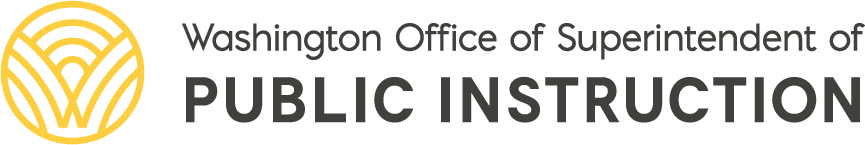 Model District TemplateStudent Social, Emotional and Behavioral, and Mental Health Recognition, Screening, and Response2022Martin MuellerAssistant Superintendent of Student Engagement and SupportPrepared by:Ann Gray, OSPI Behavioral Health and Suicide Prevention Program Specialistann.gray@k12.wa.us | 360-725-6071Megan Reibel, University of Washington Forefront Suicide Preventionmreibel@uw.edu | 206-769-9916University of Washington School Mental Health Assessment Research and Training (SMART) Center’s Training and Technical Assistance Coresmarttac@uw.edu | 206-221-1988TABLE OF CONTENTSIntroduction	1RCW 28A.320.127 Compliance Checklist	2Definitions and Terms	3Screening	3Universal v. Focused Screening	3Formal v. Informal Screening	3Comparison to Existing Screening Practices	3Recognition, Referral, and Response	4Ethical and Legal Considerations	4Consent	4Privacy and Protected Information	4Model District Template	6Appendices	18Appendix A: Acknowledgements	18Appendix B: Additional Information and Resources	19Appendix C: Evidence-Based Screening Tools	20Appendix D: Training Opportunities for Staff	22Appendix E: Sample Active Consent for Screening	23Appendix F: Sample Passive Consent for Screening	24Legal Notice	25IntroductionRevised Code of Washington (RCW) 28A.320.127 requires that all K–12 school districts adopt a plan to screen, recognize, and respond to indicators of social, emotional, behavioral, and mental health (SEBMH) such as, but not limited to, sexual abuse, substance use, violence, or youth suicide. This document guides districts to carry out the screening process for students and to refer and respond for appropriate intervention in a manner that is consistent with research-based practices and compliant with the law.District leadership teams are meant to complete the Model District Template, pages 9–19 of this document, to plan and implement screening. The District Model Template guides team to: Identify one or more indicators of SEBMH to measureFor example: emotional or behavioral distress; exposure to trauma, abuse, or neglect; resilience; risk of violence; risk of suicide; substance useIdentify the student population(s) the district plans to screenInvolve all school personnel in supporting students SEBMHRecognize students at-risk, based on screening results or warning signs, and respond appropriatelyReview districts’ capacity to respond to SEBMH needs with school and community resourcesRCW 28A.320.127 Compliance ChecklistDefinitions and TermsCommon language and shared understanding of terms are foundational to the success of the SEBMH screening process. The following are referenced frequently throughout this document:Interconnected Systems Framework (ISF)Mental Health (MH)Multi-Tiered Systems of Support (MTSS)Positive Behavioral Interventions and Supports (PBIS)Social, Emotional, Behavioral, Mental Health (SEBMH)Social-Emotional Learning (SEL)ScreeningIn the context of SEBMH, the screening process serves to identify students at risk of or experiencing MH conditions, and to provide schools with the opportunity to respond with appropriate referrals and evidence-based interventionsUniversal v. Focused ScreeningDistricts may plan screening to be universal, focused, or indicated. Universal—All students at all schoolsFocused—Select groups by classroom, grade, or special program statusIndicated—Individual factorsFor example: exposure to trauma, history of substance useFormal v. Informal ScreeningQuestion 20 of the Model District Template guides districts to select formal screening tools. A formal screening tool is typically a structured set of criteria (checklist, questionnaires, rating scales) with standard scoring. Informal screening is typically less structured and may consist of open-ended interviews and/or observations.Comparison to Existing Screening PracticesK–12 districts should already be familiar with the screening process in the contexts of dyslexia, hearing, and vision. In the context of vision, school nurses or trained adults may administer screening to a focused group (by grade) or indicated students (recognized signs of vision deficits). If the results reflect that a student may need further support, then school personnel notify the parent/guardian to recommend further assessment by a physician or optometrist and refer for services beyond the scope of education (glasses or contacts). The school may also implement supports such as preferred seating at the front of the classroom or printed copies of handouts and presentations.In the context of SEBMH, districts may administer screening tools (such as those in Appendix C) to be completed by students, parents/guardians, and/or school staff, to assess emotional or behavioral indicators. Districts may choose to screen universally, select a focused group, or indicated individuals. If results indicate that a student may be at-risk of or experiencing distress, then school personnel may notify the parent/guardian and recommend further assessment by a physician or MH specialist and refer for services beyond the scope of education (individual or family therapy, mental health treatment). The school may also implement supports such as check-ins or mentoring with staff, classroom breaks to cope with distress, or creation of safe spaces.Recognition, Referral, and ResponseUpon recognizing that a student is at risk of or experiencing SEBMH concerns (whether by results from screening, or signs of emotional or behavioral distress) schools may notify the parent/guardian and refer the student for school-based services or to community services. If a student is an imminent danger to self or others (indicators of self-harm, suicidal ideation, or act of violence) schools must immediately respond with appropriate assessment and referral. Select examples of referral/response mechanisms include:Check-ins or mentoring with school personnelIndividual meetings with students/familiesReferral to community organizations for health, MH, and/or social servicesReferral to school personnel (counselor, nurse, psychologist, social worker)Small group interventions for studentsWhen referring families to community organizations, it is recommended that districts establish effective referral pathways with clear procedures for managing referrals that allow for exchange and sharing of information. Ethical and Legal ConsiderationsScreening must be completed in a manner consistent with federal and state laws. The process may raise ethical or legal concerns around communication, confidentiality, and family/student rights. Consider:Confidentiality and storage of documents and screening results, and who will access the informationDistrict capacity to follow-up with all students identified to be at-risk or in need of responseDistrict response if students are identified to be of imminent risk of harm to themselves or othersConsentBefore the screening process, legal guardian(s) must consent, either actively (in writing) or passively (notice with an option to decline). The Protection of Pupil Rights Amendment (PPRA) protects the rights of students participating in “protected information surveys,” including those concerning mental or psychological problems of the student or student’s family. Appendix E and Appendix F are sample consent forms.Privacy and Protected Information The Family Educational Rights and Privacy Act (FERPA) protects students’ education records and personally identifiable information (PII). If school districts partner with medical or mental health organizations, there are additional considerations regarding health records which are protected by the Health Insurance Portability and Accountability Act (HIPAA). Prior parental consent is required before sharing education records or PII.Districts and community partners may enter MOUs to address sharing students’ records while still maintaining their rights to confidentiality, to and create policies for how documents will be sent and stored, and how partners will communicate relevant information.For more information on this topic, see the US Department of Education (US DOE) Joint Guidance on the Application of FERPA and HIPAA to Student Health Records. Model District TemplateAppendicesAppendix A: AcknowledgementsSpecial Thanks to the Social, Emotional Behavioral District Screening Plan Committee:Appendix B: Additional Information and ResourcesOSPIYouth Suicide Prevention, Intervention, and PostventionWashington’s Multi-Tiered System of Supports FrameworkTrauma Informed SchoolsStudent/Youth Mental Health Literacy LibrarySubstance Use Prevention and InterventionRecommendations for Sexual Abuse Prevention Education in WA K–12 SchoolsSexual Violence PreventionStudent Success: Mental, Social, and Behavioral HealthProject AWAREThe Heart of Learning and Teaching: Compassion, Resiliency and Academic SuccessCommunity and Family EngagementNCSSLE What Do School Staff and Community Stakeholders Need to Know About School Mental Health?Continuum of Supports Frameworks (ISF, MTSS, PBIS)Center on PBISCenter on PBIS Mental Health/Social-Emotional-Behavioral Well-BeingNational Implementation Research Network (NIRN) The Hexagon: An Exploration ToolSchool Mental Health SupportsNCSSLE Implementing School Mental Health Supports: Best Practices in ActionUS DOE Supporting Child and Student SEBMH NeedsPostventionMHTTC After School Tragedy: Readiness, Response, Recovery, and ResourcesViolence Prevention and ResponseDivision of Violence Prevention, National Center for Injury Prevention and Control, and Centers for Disease Control (CDC) and Prevention Best Practices of Youth Violence Prevention: A Sourcebook for Community ActionSubstance Use Prevention and ResponseCenter on PBIS Using the PBIS Framework to Address the Opioid Crisis in SchoolsYouth Suicide Prevention and ResponseSAMHSA Preventing Suicide: A Toolkit for High SchoolsUniversity of Washington Forefront Suicide PreventionAppendix C: Evidence-Based Screening ToolsDistricts are invited to explore additional screening instruments beyond the items listed here. CSMH Summary of Free Assessment MeasuresNCSSLE Mental Health Screening Tools for Grades K-12RAND Education Assessment FinderRAND Choosing and Using SEL Competency AssessmentsOSPI Academic and Student Well-Being Recovery Plan: Universal Behavior ScreenersAppendix D: Training Opportunities for StaffAppendix E: Sample Active Consent for ScreeningThe following sample is an example but may not address the ethical or legal considerations for all districts and schools.Dear Parents and Guardians,[DISTRICT] is committed to supporting the social, emotional, behavioral, and mental health of students. RCW 28A.320.127 requires each school district to recognize, screen, and respond to indicators of emotional or behavioral distress in students. This information will help the district understand the needs of all students at both the individual and school level. Please complete this form and submit to [DISTRICT] by [DATE] to consent to your student’s participation in the screening process. The district has selected the following screening tool(s) to measure indicators of social, emotional, behavioral, and mental health of students.[Screening Tool]:Key Indicators: (for example: anxiety, trauma, substance use, suicide risk, violence)Informant: (for example: student, staff, parent/guardian, mental health clinician)Time to Complete: (X minutes)For additional information about the district’s administration of screening, please contact [STAFF NAME], [POSITION] at [CONTACT INFORMATION].Thank you,[STAFF NAME][POSITION][CONTACT INFORMATION]Please complete this form and submit to [DISTRICT] by [DATE]:I understand that my child’s school district will administer screening for indicators of social, emotional, behavioral, or mental health.Please select one option below: I do consent for my student to participate I do not consent for my student to participateStudent Name:Parent/Guardian Name:Parent/Guardian Signature:Date:Appendix F: Sample Passive Consent for ScreeningThe following sample is an example but may not address the ethical or legal considerations for all districts and schools.Dear Parents and Guardians,[DISTRICT] is committed to supporting the social, emotional, behavioral, and mental health of students. RCW 28A.320.127 requires each school district to recognize, screen, and respond to indicators of emotional or behavioral distress in students. This information will help the district understand the needs of all students at both the individual and school level. Please complete this form and submit to [DISTRICT] by [DATE] to opt-out your student from participation in the screening process. If you consent to your student’s participation in the screening process, no further action is necessary at this time.The [DISTRICT] has selected the following screening tool(s) to measure indicators of social, emotional, behavioral, and mental health of students.[Screening Tool]:Key Indicators: (for example: anxiety, trauma, substance use, suicide risk, violence)Informant: (for example: student, staff, parent/guardian, mental health clinician)Time to Complete: (X minutes)For additional information about the district’s administration of screening, please contact [STAFF NAME], [POSITION] at [CONTACT INFORMATION].Thank you,[NAME][POSITION][CONTACT INFORMATION]I understand that my child’s school district will administer screening for indicators of social, emotional, behavioral, or mental health. I would like to opt-out my child from this process.[STUDENT NAME]:[PARENT/GUARDIAN NAME]:[DATE]:Legal NoticeAlternate material licenses with different levels of user permission are clearly indicated next to the specific content in the materials. This resource may contain links to websites operated by third parties. These links are provided for your convenience only and do not constitute or imply any endorsement or monitoring by OSPI. If this work is adapted, note the substantive changes and re-title, removing any Washington Office of Superintendent of Public Instruction logos. Provide the following attribution: This resource was adapted from original materials provided by the Office of Superintendent of Public Instruction. Original materials may be accessed on OSPI’s Youth Suicide Prevention, Intervention, and Postvention Webpage. OSPI provides equal access to all programs and services without discrimination based on sex, race, creed, religion, color, national origin, age, honorably discharged veteran or military status, sexual orientation including gender expression or identity, the presence of any sensory, mental, or physical disability, or the use of a trained dog guide or service animal by a person with a disability. Questions and complaints of alleged discrimination should be directed to the Equity and Civil Rights Director at 360-725-6162 or P.O. Box 47200 Olympia, WA 98504-7200.This material is available in alternative format upon request. Contact the Resource Center at 888-595-3276, TTY 360-664-3631.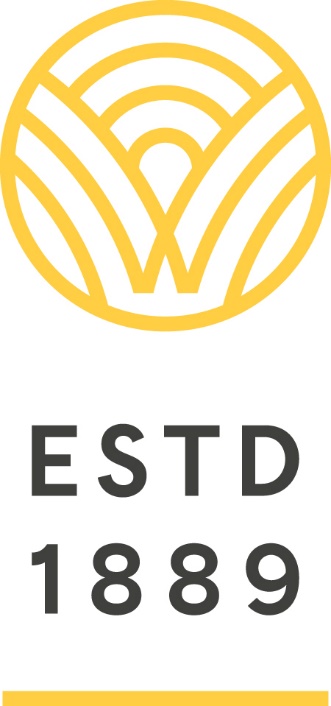 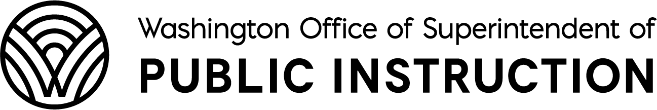 RCW 28A.320.127 Compliance ChecklistRCW 28A.320.127 Compliance ChecklistAdopt the Model District Template (pages 9–19 of this document) to screen SEBMH indicators such as, but not limited to:Emotional or behavioral distressSexual abuseSubstance useSuicide riskViolenceAnnually provide this school’s Student Social, Emotional and Behavioral, and Mental Health Recognition, Screening, and Response Plan to all staffIdentify community partners for health, mental health, substance use, and social support servicesAt minimum one Memoranda of Understanding (MOU) with such agency or organizationIdentify how to use expertise of staff trained in screening, referral, and responseIdentify plan for postvention after an incident of violence, report of sexual abuse, or suicideIdentify required staff training on duty to report physical abuse or sexual misconductIdentify supplemental staff training in areas related to SEBMHProcedure for crisis response if a student is imminent danger to self or othersProcedure for staff to recognize and respond to concerns or warning signs of SEBMH distressProcedure for staff to respond to reports of sexual contact by staff, volunteer, or family memberProtocols for staff interaction child protective services, parents/guardians, law enforcementProtocols for guardian notification after allegation of sexual misconductMODEL DISTRICT TEMPLATEMODEL DISTRICT TEMPLATEMODEL DISTRICT TEMPLATEMODEL DISTRICT TEMPLATEMODEL DISTRICT TEMPLATEMODEL DISTRICT TEMPLATETeam-Driven Shared Leadership SectionTeam-Driven Shared Leadership SectionTeam-Driven Shared Leadership SectionTeam-Driven Shared Leadership SectionTeam-Driven Shared Leadership SectionTeam-Driven Shared Leadership SectionRequirements:Identify the district leadership team responsible for this planIdentify how to use expertise of staff trained in recognition, screening, and referralRecommendations:The team responsible for this plan can be an existing group rather than creating a new teamResources:National Center for School Mental Health (NCSMH) School Mental Health Quality Guide: TeamingRequirements:Identify the district leadership team responsible for this planIdentify how to use expertise of staff trained in recognition, screening, and referralRecommendations:The team responsible for this plan can be an existing group rather than creating a new teamResources:National Center for School Mental Health (NCSMH) School Mental Health Quality Guide: TeamingRequirements:Identify the district leadership team responsible for this planIdentify how to use expertise of staff trained in recognition, screening, and referralRecommendations:The team responsible for this plan can be an existing group rather than creating a new teamResources:National Center for School Mental Health (NCSMH) School Mental Health Quality Guide: TeamingRequirements:Identify the district leadership team responsible for this planIdentify how to use expertise of staff trained in recognition, screening, and referralRecommendations:The team responsible for this plan can be an existing group rather than creating a new teamResources:National Center for School Mental Health (NCSMH) School Mental Health Quality Guide: TeamingRequirements:Identify the district leadership team responsible for this planIdentify how to use expertise of staff trained in recognition, screening, and referralRecommendations:The team responsible for this plan can be an existing group rather than creating a new teamResources:National Center for School Mental Health (NCSMH) School Mental Health Quality Guide: TeamingRequirements:Identify the district leadership team responsible for this planIdentify how to use expertise of staff trained in recognition, screening, and referralRecommendations:The team responsible for this plan can be an existing group rather than creating a new teamResources:National Center for School Mental Health (NCSMH) School Mental Health Quality Guide: TeamingWhat district leadership team is responsible for adopting and leading this plan?What district leadership team is responsible for adopting and leading this plan?What district leadership team is responsible for adopting and leading this plan?What district leadership team is responsible for adopting and leading this plan?What district leadership team is responsible for adopting and leading this plan?What district leadership team is responsible for adopting and leading this plan? An existing team:                        Crisis Response Team ISF, MTSS, or PBIS Team Restorative Practices Team Section 504 Team Special Education Team Other: An existing team:                        Crisis Response Team ISF, MTSS, or PBIS Team Restorative Practices Team Section 504 Team Special Education Team Other: An existing team:                        Crisis Response Team ISF, MTSS, or PBIS Team Restorative Practices Team Section 504 Team Special Education Team Other: An existing team:                        Crisis Response Team ISF, MTSS, or PBIS Team Restorative Practices Team Section 504 Team Special Education Team Other: A new multidisciplinary team:[Name and/or Position][Name and/or Position][Name and/or Position][Name and/or Position][Name and/or Position][Name and/or Position] A new multidisciplinary team:[Name and/or Position][Name and/or Position][Name and/or Position][Name and/or Position][Name and/or Position][Name and/or Position]What district departments must be involved in approving and implementing this plan?What district departments must be involved in approving and implementing this plan?What district departments must be involved in approving and implementing this plan?What district departments must be involved in approving and implementing this plan?What district departments must be involved in approving and implementing this plan?What district departments must be involved in approving and implementing this plan? Assessments and Testing Behavioral Health/Mental Health Services Business and Finance Career and Technical Education Communications Discipline Diversity, Equity, and Inclusion Enrollment Health Services and School Nurses Human Resources Information and Technology Parent/Family Representatives Assessments and Testing Behavioral Health/Mental Health Services Business and Finance Career and Technical Education Communications Discipline Diversity, Equity, and Inclusion Enrollment Health Services and School Nurses Human Resources Information and Technology Parent/Family Representatives Assessments and Testing Behavioral Health/Mental Health Services Business and Finance Career and Technical Education Communications Discipline Diversity, Equity, and Inclusion Enrollment Health Services and School Nurses Human Resources Information and Technology Parent/Family Representatives Risk Management/Legal School Administrators School Counseling and Guidance School Psychologists School Safety and Security School Social Workers Student or Youth Representative Special Education Superintendent and Cabinet Teachers Union Other(s): Risk Management/Legal School Administrators School Counseling and Guidance School Psychologists School Safety and Security School Social Workers Student or Youth Representative Special Education Superintendent and Cabinet Teachers Union Other(s): Risk Management/Legal School Administrators School Counseling and Guidance School Psychologists School Safety and Security School Social Workers Student or Youth Representative Special Education Superintendent and Cabinet Teachers Union Other(s):What is the district’s capacity of Education Staff Associates (ESAs) with knowledge, experience, or training related to SEBMH screening, recognition, and response?What is the district’s capacity of Education Staff Associates (ESAs) with knowledge, experience, or training related to SEBMH screening, recognition, and response?What is the district’s capacity of Education Staff Associates (ESAs) with knowledge, experience, or training related to SEBMH screening, recognition, and response?What is the district’s capacity of Education Staff Associates (ESAs) with knowledge, experience, or training related to SEBMH screening, recognition, and response?What is the district’s capacity of Education Staff Associates (ESAs) with knowledge, experience, or training related to SEBMH screening, recognition, and response?What is the district’s capacity of Education Staff Associates (ESAs) with knowledge, experience, or training related to SEBMH screening, recognition, and response?Requirements:RCW 28A.320.280, School counselors, social workers, and psychologists—Priorities
 School Behavior Analyst: [# FTE] School Counselor: [# FTE] School Nurse: [# FTE] School Psychologist: [# FTE] School Social Worker: [# FTE] Other:Requirements:RCW 28A.320.280, School counselors, social workers, and psychologists—Priorities
 School Behavior Analyst: [# FTE] School Counselor: [# FTE] School Nurse: [# FTE] School Psychologist: [# FTE] School Social Worker: [# FTE] Other:Requirements:RCW 28A.320.280, School counselors, social workers, and psychologists—Priorities
 School Behavior Analyst: [# FTE] School Counselor: [# FTE] School Nurse: [# FTE] School Psychologist: [# FTE] School Social Worker: [# FTE] Other:Requirements:RCW 28A.320.280, School counselors, social workers, and psychologists—Priorities
 School Behavior Analyst: [# FTE] School Counselor: [# FTE] School Nurse: [# FTE] School Psychologist: [# FTE] School Social Worker: [# FTE] Other:Requirements:RCW 28A.320.280, School counselors, social workers, and psychologists—Priorities
 School Behavior Analyst: [# FTE] School Counselor: [# FTE] School Nurse: [# FTE] School Psychologist: [# FTE] School Social Worker: [# FTE] Other:Requirements:RCW 28A.320.280, School counselors, social workers, and psychologists—Priorities
 School Behavior Analyst: [# FTE] School Counselor: [# FTE] School Nurse: [# FTE] School Psychologist: [# FTE] School Social Worker: [# FTE] Other:How can the district utilize the expertise of ESAs and staff trained in screening, recognition, referral, and topics related to SEBMH?How can the district utilize the expertise of ESAs and staff trained in screening, recognition, referral, and topics related to SEBMH?How can the district utilize the expertise of ESAs and staff trained in screening, recognition, referral, and topics related to SEBMH?How can the district utilize the expertise of ESAs and staff trained in screening, recognition, referral, and topics related to SEBMH?How can the district utilize the expertise of ESAs and staff trained in screening, recognition, referral, and topics related to SEBMH?How can the district utilize the expertise of ESAs and staff trained in screening, recognition, referral, and topics related to SEBMH?Requirements:RCW 28A.320.290, School counselors, social workers, and psychologists—Professional collaborationWithin existing resources, beginning in the 2019–20 school year, first-class school districts must provide a minimum of six hours of professional collaboration per year, preferably in person, for school counselors, social workers, and psychologistsRecommendations:Roles of ESA’s often overlap; identify the position(s) responsible for each of the activitiesResources:Tiered Roles for ESAs (School Counselors, Social Workers, Psychologists and Nurses​)Utilization of ESA’s: Administer SEBMH assessments Case management Facilitate communication between student, family, school, and outside providers Facilitate referral to community services Consult and collaborate with colleagues Counseling and therapy (individual and/or group) with evidence-based practices Crisis Assessment, Intervention, and Postvention Child abuse (emotional, physical, psychological, sexual) or neglect Postvention after crisis or emergency Suicide assessment Threat assessment Develop and Implement 504 and Individual Education Programs (IEP) Develop Behavior Intervention Plans (BIP) and related documents Facilitate classroom lessons for students Facilitate campus-wide activities for students Facilitate or participate in individual student-focused team meetings (504, IEP, discipline) Facilitate training and professional learning in areas related to SEBMH Receive and process SEBMH referrals Other:Requirements:RCW 28A.320.290, School counselors, social workers, and psychologists—Professional collaborationWithin existing resources, beginning in the 2019–20 school year, first-class school districts must provide a minimum of six hours of professional collaboration per year, preferably in person, for school counselors, social workers, and psychologistsRecommendations:Roles of ESA’s often overlap; identify the position(s) responsible for each of the activitiesResources:Tiered Roles for ESAs (School Counselors, Social Workers, Psychologists and Nurses​)Utilization of ESA’s: Administer SEBMH assessments Case management Facilitate communication between student, family, school, and outside providers Facilitate referral to community services Consult and collaborate with colleagues Counseling and therapy (individual and/or group) with evidence-based practices Crisis Assessment, Intervention, and Postvention Child abuse (emotional, physical, psychological, sexual) or neglect Postvention after crisis or emergency Suicide assessment Threat assessment Develop and Implement 504 and Individual Education Programs (IEP) Develop Behavior Intervention Plans (BIP) and related documents Facilitate classroom lessons for students Facilitate campus-wide activities for students Facilitate or participate in individual student-focused team meetings (504, IEP, discipline) Facilitate training and professional learning in areas related to SEBMH Receive and process SEBMH referrals Other:Requirements:RCW 28A.320.290, School counselors, social workers, and psychologists—Professional collaborationWithin existing resources, beginning in the 2019–20 school year, first-class school districts must provide a minimum of six hours of professional collaboration per year, preferably in person, for school counselors, social workers, and psychologistsRecommendations:Roles of ESA’s often overlap; identify the position(s) responsible for each of the activitiesResources:Tiered Roles for ESAs (School Counselors, Social Workers, Psychologists and Nurses​)Utilization of ESA’s: Administer SEBMH assessments Case management Facilitate communication between student, family, school, and outside providers Facilitate referral to community services Consult and collaborate with colleagues Counseling and therapy (individual and/or group) with evidence-based practices Crisis Assessment, Intervention, and Postvention Child abuse (emotional, physical, psychological, sexual) or neglect Postvention after crisis or emergency Suicide assessment Threat assessment Develop and Implement 504 and Individual Education Programs (IEP) Develop Behavior Intervention Plans (BIP) and related documents Facilitate classroom lessons for students Facilitate campus-wide activities for students Facilitate or participate in individual student-focused team meetings (504, IEP, discipline) Facilitate training and professional learning in areas related to SEBMH Receive and process SEBMH referrals Other:Requirements:RCW 28A.320.290, School counselors, social workers, and psychologists—Professional collaborationWithin existing resources, beginning in the 2019–20 school year, first-class school districts must provide a minimum of six hours of professional collaboration per year, preferably in person, for school counselors, social workers, and psychologistsRecommendations:Roles of ESA’s often overlap; identify the position(s) responsible for each of the activitiesResources:Tiered Roles for ESAs (School Counselors, Social Workers, Psychologists and Nurses​)Utilization of ESA’s: Administer SEBMH assessments Case management Facilitate communication between student, family, school, and outside providers Facilitate referral to community services Consult and collaborate with colleagues Counseling and therapy (individual and/or group) with evidence-based practices Crisis Assessment, Intervention, and Postvention Child abuse (emotional, physical, psychological, sexual) or neglect Postvention after crisis or emergency Suicide assessment Threat assessment Develop and Implement 504 and Individual Education Programs (IEP) Develop Behavior Intervention Plans (BIP) and related documents Facilitate classroom lessons for students Facilitate campus-wide activities for students Facilitate or participate in individual student-focused team meetings (504, IEP, discipline) Facilitate training and professional learning in areas related to SEBMH Receive and process SEBMH referrals Other:Requirements:RCW 28A.320.290, School counselors, social workers, and psychologists—Professional collaborationWithin existing resources, beginning in the 2019–20 school year, first-class school districts must provide a minimum of six hours of professional collaboration per year, preferably in person, for school counselors, social workers, and psychologistsRecommendations:Roles of ESA’s often overlap; identify the position(s) responsible for each of the activitiesResources:Tiered Roles for ESAs (School Counselors, Social Workers, Psychologists and Nurses​)Utilization of ESA’s: Administer SEBMH assessments Case management Facilitate communication between student, family, school, and outside providers Facilitate referral to community services Consult and collaborate with colleagues Counseling and therapy (individual and/or group) with evidence-based practices Crisis Assessment, Intervention, and Postvention Child abuse (emotional, physical, psychological, sexual) or neglect Postvention after crisis or emergency Suicide assessment Threat assessment Develop and Implement 504 and Individual Education Programs (IEP) Develop Behavior Intervention Plans (BIP) and related documents Facilitate classroom lessons for students Facilitate campus-wide activities for students Facilitate or participate in individual student-focused team meetings (504, IEP, discipline) Facilitate training and professional learning in areas related to SEBMH Receive and process SEBMH referrals Other:Requirements:RCW 28A.320.290, School counselors, social workers, and psychologists—Professional collaborationWithin existing resources, beginning in the 2019–20 school year, first-class school districts must provide a minimum of six hours of professional collaboration per year, preferably in person, for school counselors, social workers, and psychologistsRecommendations:Roles of ESA’s often overlap; identify the position(s) responsible for each of the activitiesResources:Tiered Roles for ESAs (School Counselors, Social Workers, Psychologists and Nurses​)Utilization of ESA’s: Administer SEBMH assessments Case management Facilitate communication between student, family, school, and outside providers Facilitate referral to community services Consult and collaborate with colleagues Counseling and therapy (individual and/or group) with evidence-based practices Crisis Assessment, Intervention, and Postvention Child abuse (emotional, physical, psychological, sexual) or neglect Postvention after crisis or emergency Suicide assessment Threat assessment Develop and Implement 504 and Individual Education Programs (IEP) Develop Behavior Intervention Plans (BIP) and related documents Facilitate classroom lessons for students Facilitate campus-wide activities for students Facilitate or participate in individual student-focused team meetings (504, IEP, discipline) Facilitate training and professional learning in areas related to SEBMH Receive and process SEBMH referrals Other:What are the district’s required staff professional learning related to SEBMH?What are the district’s required staff professional learning related to SEBMH?What are the district’s required staff professional learning related to SEBMH?What are the district’s required staff professional learning related to SEBMH?What are the district’s required staff professional learning related to SEBMH?What are the district’s required staff professional learning related to SEBMH? RCW 28A.410.270, Washington professional educator standards board—Performance standards—Certification levels—Teacher effectiveness evaluations—Requirements for professional certificate and residency teaching certificate—Demonstration of educator preparation programs' outcomes (as amended by 2021 c 197) RCW 28A.410.035, Qualifications—Coursework on issues of abuse; sexual abuse and exploitation of a minor; and emotional or behavioral distress in students, including possible substance abuse, violence, and youth suicide RCW 28A.410.273, Washington professional educator standards board—Social-emotional learning RCW 28A.400.317, Physical abuse or sexual misconduct by school employees—Duty to report—Training RCW 28A.410.226, Washington professional educator standards board—Training program on youth suicide screening—Certificates for school nurses, social workers, psychologists, and counselors—Adoption of standards RCW 28A.310.515, School safety and security staff—Training program—Guidelines for on-the-job and check-in training Other: RCW 28A.410.270, Washington professional educator standards board—Performance standards—Certification levels—Teacher effectiveness evaluations—Requirements for professional certificate and residency teaching certificate—Demonstration of educator preparation programs' outcomes (as amended by 2021 c 197) RCW 28A.410.035, Qualifications—Coursework on issues of abuse; sexual abuse and exploitation of a minor; and emotional or behavioral distress in students, including possible substance abuse, violence, and youth suicide RCW 28A.410.273, Washington professional educator standards board—Social-emotional learning RCW 28A.400.317, Physical abuse or sexual misconduct by school employees—Duty to report—Training RCW 28A.410.226, Washington professional educator standards board—Training program on youth suicide screening—Certificates for school nurses, social workers, psychologists, and counselors—Adoption of standards RCW 28A.310.515, School safety and security staff—Training program—Guidelines for on-the-job and check-in training Other: RCW 28A.410.270, Washington professional educator standards board—Performance standards—Certification levels—Teacher effectiveness evaluations—Requirements for professional certificate and residency teaching certificate—Demonstration of educator preparation programs' outcomes (as amended by 2021 c 197) RCW 28A.410.035, Qualifications—Coursework on issues of abuse; sexual abuse and exploitation of a minor; and emotional or behavioral distress in students, including possible substance abuse, violence, and youth suicide RCW 28A.410.273, Washington professional educator standards board—Social-emotional learning RCW 28A.400.317, Physical abuse or sexual misconduct by school employees—Duty to report—Training RCW 28A.410.226, Washington professional educator standards board—Training program on youth suicide screening—Certificates for school nurses, social workers, psychologists, and counselors—Adoption of standards RCW 28A.310.515, School safety and security staff—Training program—Guidelines for on-the-job and check-in training Other: RCW 28A.410.270, Washington professional educator standards board—Performance standards—Certification levels—Teacher effectiveness evaluations—Requirements for professional certificate and residency teaching certificate—Demonstration of educator preparation programs' outcomes (as amended by 2021 c 197) RCW 28A.410.035, Qualifications—Coursework on issues of abuse; sexual abuse and exploitation of a minor; and emotional or behavioral distress in students, including possible substance abuse, violence, and youth suicide RCW 28A.410.273, Washington professional educator standards board—Social-emotional learning RCW 28A.400.317, Physical abuse or sexual misconduct by school employees—Duty to report—Training RCW 28A.410.226, Washington professional educator standards board—Training program on youth suicide screening—Certificates for school nurses, social workers, psychologists, and counselors—Adoption of standards RCW 28A.310.515, School safety and security staff—Training program—Guidelines for on-the-job and check-in training Other: RCW 28A.410.270, Washington professional educator standards board—Performance standards—Certification levels—Teacher effectiveness evaluations—Requirements for professional certificate and residency teaching certificate—Demonstration of educator preparation programs' outcomes (as amended by 2021 c 197) RCW 28A.410.035, Qualifications—Coursework on issues of abuse; sexual abuse and exploitation of a minor; and emotional or behavioral distress in students, including possible substance abuse, violence, and youth suicide RCW 28A.410.273, Washington professional educator standards board—Social-emotional learning RCW 28A.400.317, Physical abuse or sexual misconduct by school employees—Duty to report—Training RCW 28A.410.226, Washington professional educator standards board—Training program on youth suicide screening—Certificates for school nurses, social workers, psychologists, and counselors—Adoption of standards RCW 28A.310.515, School safety and security staff—Training program—Guidelines for on-the-job and check-in training Other: RCW 28A.410.270, Washington professional educator standards board—Performance standards—Certification levels—Teacher effectiveness evaluations—Requirements for professional certificate and residency teaching certificate—Demonstration of educator preparation programs' outcomes (as amended by 2021 c 197) RCW 28A.410.035, Qualifications—Coursework on issues of abuse; sexual abuse and exploitation of a minor; and emotional or behavioral distress in students, including possible substance abuse, violence, and youth suicide RCW 28A.410.273, Washington professional educator standards board—Social-emotional learning RCW 28A.400.317, Physical abuse or sexual misconduct by school employees—Duty to report—Training RCW 28A.410.226, Washington professional educator standards board—Training program on youth suicide screening—Certificates for school nurses, social workers, psychologists, and counselors—Adoption of standards RCW 28A.310.515, School safety and security staff—Training program—Guidelines for on-the-job and check-in training Other:What are the district’s supplemental staff professional learning related to SEBMH?What are the district’s supplemental staff professional learning related to SEBMH?What are the district’s supplemental staff professional learning related to SEBMH?What are the district’s supplemental staff professional learning related to SEBMH?What are the district’s supplemental staff professional learning related to SEBMH?What are the district’s supplemental staff professional learning related to SEBMH?Requirements:Identify opportunities for staff training related to SEBMH screening, recognition, and referralRCW 28A.415.445, Professional learning days—Mental health topics—Cultural competency, diversity, equity, and inclusionSchool districts must use one of the professional learning days to train school district staff in one or more of the following topics: Social-emotional learning, trauma-informed practices, using the model plan related to recognition and response to emotional or behavioral distress, consideration of adverse childhood experiences, mental health literacy, antibullying strategies, or culturally sustaining practicesBeginning in the 2023–24 school year, and every other school year thereafter, school districts must use one of the professional learning days to provide to school district staff a variety of opportunities for training, professional development, and professional learning aligned with the cultural competency, equity, diversity, and inclusion standards of practice developed by the Washington professional educator standards board Resources:See Appendix D for free and low-cost training and professional learning opportunities for staffTopics Related to SEBMH: Child abuse or neglect Commercial sexual exploitation of children and youth Continuums of support framework: ISF, MTSS, PBIS Culturally responsive practices Crisis response De-escalation techniques Diversity, equity, and inclusion (DEI) Emotional or behavioral distress MH awareness and literacy Restorative justice principles and practices Secondary traumatic stress Sexual abuse prevention SEL Substance use prevention Suicide prevention Threat assessment and response/violence prevention Trauma, trauma-informed schools, adverse childhood experiences (ACEs) Other topic(s) related to SEBMH:Methods to Provide Professional Learning and Training: In-service professional learning and technical assistance Approved clock hour providers  Educational Service District (ESD) University of Washington (UW) School Mental Health Assessment, Research, and Training (SMART) Center Training and Technical Assistance Core (TACore) UW Forefront Suicide Prevention  Other: Online Self-Paced Training Classroom Well-Being Information and Strategies for Educators (WISE)  Psychological First Aid [PENDING NEW COURSE 2022] OSPI’s Confident Action and Referral by Educators (CARE) OSPI’s SEL Online Module Other:Requirements:Identify opportunities for staff training related to SEBMH screening, recognition, and referralRCW 28A.415.445, Professional learning days—Mental health topics—Cultural competency, diversity, equity, and inclusionSchool districts must use one of the professional learning days to train school district staff in one or more of the following topics: Social-emotional learning, trauma-informed practices, using the model plan related to recognition and response to emotional or behavioral distress, consideration of adverse childhood experiences, mental health literacy, antibullying strategies, or culturally sustaining practicesBeginning in the 2023–24 school year, and every other school year thereafter, school districts must use one of the professional learning days to provide to school district staff a variety of opportunities for training, professional development, and professional learning aligned with the cultural competency, equity, diversity, and inclusion standards of practice developed by the Washington professional educator standards board Resources:See Appendix D for free and low-cost training and professional learning opportunities for staffTopics Related to SEBMH: Child abuse or neglect Commercial sexual exploitation of children and youth Continuums of support framework: ISF, MTSS, PBIS Culturally responsive practices Crisis response De-escalation techniques Diversity, equity, and inclusion (DEI) Emotional or behavioral distress MH awareness and literacy Restorative justice principles and practices Secondary traumatic stress Sexual abuse prevention SEL Substance use prevention Suicide prevention Threat assessment and response/violence prevention Trauma, trauma-informed schools, adverse childhood experiences (ACEs) Other topic(s) related to SEBMH:Methods to Provide Professional Learning and Training: In-service professional learning and technical assistance Approved clock hour providers  Educational Service District (ESD) University of Washington (UW) School Mental Health Assessment, Research, and Training (SMART) Center Training and Technical Assistance Core (TACore) UW Forefront Suicide Prevention  Other: Online Self-Paced Training Classroom Well-Being Information and Strategies for Educators (WISE)  Psychological First Aid [PENDING NEW COURSE 2022] OSPI’s Confident Action and Referral by Educators (CARE) OSPI’s SEL Online Module Other:Requirements:Identify opportunities for staff training related to SEBMH screening, recognition, and referralRCW 28A.415.445, Professional learning days—Mental health topics—Cultural competency, diversity, equity, and inclusionSchool districts must use one of the professional learning days to train school district staff in one or more of the following topics: Social-emotional learning, trauma-informed practices, using the model plan related to recognition and response to emotional or behavioral distress, consideration of adverse childhood experiences, mental health literacy, antibullying strategies, or culturally sustaining practicesBeginning in the 2023–24 school year, and every other school year thereafter, school districts must use one of the professional learning days to provide to school district staff a variety of opportunities for training, professional development, and professional learning aligned with the cultural competency, equity, diversity, and inclusion standards of practice developed by the Washington professional educator standards board Resources:See Appendix D for free and low-cost training and professional learning opportunities for staffTopics Related to SEBMH: Child abuse or neglect Commercial sexual exploitation of children and youth Continuums of support framework: ISF, MTSS, PBIS Culturally responsive practices Crisis response De-escalation techniques Diversity, equity, and inclusion (DEI) Emotional or behavioral distress MH awareness and literacy Restorative justice principles and practices Secondary traumatic stress Sexual abuse prevention SEL Substance use prevention Suicide prevention Threat assessment and response/violence prevention Trauma, trauma-informed schools, adverse childhood experiences (ACEs) Other topic(s) related to SEBMH:Methods to Provide Professional Learning and Training: In-service professional learning and technical assistance Approved clock hour providers  Educational Service District (ESD) University of Washington (UW) School Mental Health Assessment, Research, and Training (SMART) Center Training and Technical Assistance Core (TACore) UW Forefront Suicide Prevention  Other: Online Self-Paced Training Classroom Well-Being Information and Strategies for Educators (WISE)  Psychological First Aid [PENDING NEW COURSE 2022] OSPI’s Confident Action and Referral by Educators (CARE) OSPI’s SEL Online Module Other:Requirements:Identify opportunities for staff training related to SEBMH screening, recognition, and referralRCW 28A.415.445, Professional learning days—Mental health topics—Cultural competency, diversity, equity, and inclusionSchool districts must use one of the professional learning days to train school district staff in one or more of the following topics: Social-emotional learning, trauma-informed practices, using the model plan related to recognition and response to emotional or behavioral distress, consideration of adverse childhood experiences, mental health literacy, antibullying strategies, or culturally sustaining practicesBeginning in the 2023–24 school year, and every other school year thereafter, school districts must use one of the professional learning days to provide to school district staff a variety of opportunities for training, professional development, and professional learning aligned with the cultural competency, equity, diversity, and inclusion standards of practice developed by the Washington professional educator standards board Resources:See Appendix D for free and low-cost training and professional learning opportunities for staffTopics Related to SEBMH: Child abuse or neglect Commercial sexual exploitation of children and youth Continuums of support framework: ISF, MTSS, PBIS Culturally responsive practices Crisis response De-escalation techniques Diversity, equity, and inclusion (DEI) Emotional or behavioral distress MH awareness and literacy Restorative justice principles and practices Secondary traumatic stress Sexual abuse prevention SEL Substance use prevention Suicide prevention Threat assessment and response/violence prevention Trauma, trauma-informed schools, adverse childhood experiences (ACEs) Other topic(s) related to SEBMH:Methods to Provide Professional Learning and Training: In-service professional learning and technical assistance Approved clock hour providers  Educational Service District (ESD) University of Washington (UW) School Mental Health Assessment, Research, and Training (SMART) Center Training and Technical Assistance Core (TACore) UW Forefront Suicide Prevention  Other: Online Self-Paced Training Classroom Well-Being Information and Strategies for Educators (WISE)  Psychological First Aid [PENDING NEW COURSE 2022] OSPI’s Confident Action and Referral by Educators (CARE) OSPI’s SEL Online Module Other:Requirements:Identify opportunities for staff training related to SEBMH screening, recognition, and referralRCW 28A.415.445, Professional learning days—Mental health topics—Cultural competency, diversity, equity, and inclusionSchool districts must use one of the professional learning days to train school district staff in one or more of the following topics: Social-emotional learning, trauma-informed practices, using the model plan related to recognition and response to emotional or behavioral distress, consideration of adverse childhood experiences, mental health literacy, antibullying strategies, or culturally sustaining practicesBeginning in the 2023–24 school year, and every other school year thereafter, school districts must use one of the professional learning days to provide to school district staff a variety of opportunities for training, professional development, and professional learning aligned with the cultural competency, equity, diversity, and inclusion standards of practice developed by the Washington professional educator standards board Resources:See Appendix D for free and low-cost training and professional learning opportunities for staffTopics Related to SEBMH: Child abuse or neglect Commercial sexual exploitation of children and youth Continuums of support framework: ISF, MTSS, PBIS Culturally responsive practices Crisis response De-escalation techniques Diversity, equity, and inclusion (DEI) Emotional or behavioral distress MH awareness and literacy Restorative justice principles and practices Secondary traumatic stress Sexual abuse prevention SEL Substance use prevention Suicide prevention Threat assessment and response/violence prevention Trauma, trauma-informed schools, adverse childhood experiences (ACEs) Other topic(s) related to SEBMH:Methods to Provide Professional Learning and Training: In-service professional learning and technical assistance Approved clock hour providers  Educational Service District (ESD) University of Washington (UW) School Mental Health Assessment, Research, and Training (SMART) Center Training and Technical Assistance Core (TACore) UW Forefront Suicide Prevention  Other: Online Self-Paced Training Classroom Well-Being Information and Strategies for Educators (WISE)  Psychological First Aid [PENDING NEW COURSE 2022] OSPI’s Confident Action and Referral by Educators (CARE) OSPI’s SEL Online Module Other:Requirements:Identify opportunities for staff training related to SEBMH screening, recognition, and referralRCW 28A.415.445, Professional learning days—Mental health topics—Cultural competency, diversity, equity, and inclusionSchool districts must use one of the professional learning days to train school district staff in one or more of the following topics: Social-emotional learning, trauma-informed practices, using the model plan related to recognition and response to emotional or behavioral distress, consideration of adverse childhood experiences, mental health literacy, antibullying strategies, or culturally sustaining practicesBeginning in the 2023–24 school year, and every other school year thereafter, school districts must use one of the professional learning days to provide to school district staff a variety of opportunities for training, professional development, and professional learning aligned with the cultural competency, equity, diversity, and inclusion standards of practice developed by the Washington professional educator standards board Resources:See Appendix D for free and low-cost training and professional learning opportunities for staffTopics Related to SEBMH: Child abuse or neglect Commercial sexual exploitation of children and youth Continuums of support framework: ISF, MTSS, PBIS Culturally responsive practices Crisis response De-escalation techniques Diversity, equity, and inclusion (DEI) Emotional or behavioral distress MH awareness and literacy Restorative justice principles and practices Secondary traumatic stress Sexual abuse prevention SEL Substance use prevention Suicide prevention Threat assessment and response/violence prevention Trauma, trauma-informed schools, adverse childhood experiences (ACEs) Other topic(s) related to SEBMH:Methods to Provide Professional Learning and Training: In-service professional learning and technical assistance Approved clock hour providers  Educational Service District (ESD) University of Washington (UW) School Mental Health Assessment, Research, and Training (SMART) Center Training and Technical Assistance Core (TACore) UW Forefront Suicide Prevention  Other: Online Self-Paced Training Classroom Well-Being Information and Strategies for Educators (WISE)  Psychological First Aid [PENDING NEW COURSE 2022] OSPI’s Confident Action and Referral by Educators (CARE) OSPI’s SEL Online Module Other:Community Engagement and Participation SectionCommunity Engagement and Participation SectionCommunity Engagement and Participation SectionCommunity Engagement and Participation SectionCommunity Engagement and Participation SectionCommunity Engagement and Participation SectionRequirements:Identify and partner with health, MH, substance use, and social support services agenciesRecommendations:Leverage community partners to maximize the resources and services for students and familiesEstablish referral pathways, processes, and procedures to connect families with community partnersResources:National Association of School Psychologists (NASP) and NCSMH Effective School-Community Partnerships to Support School Mental HealthRequirements:Identify and partner with health, MH, substance use, and social support services agenciesRecommendations:Leverage community partners to maximize the resources and services for students and familiesEstablish referral pathways, processes, and procedures to connect families with community partnersResources:National Association of School Psychologists (NASP) and NCSMH Effective School-Community Partnerships to Support School Mental HealthRequirements:Identify and partner with health, MH, substance use, and social support services agenciesRecommendations:Leverage community partners to maximize the resources and services for students and familiesEstablish referral pathways, processes, and procedures to connect families with community partnersResources:National Association of School Psychologists (NASP) and NCSMH Effective School-Community Partnerships to Support School Mental HealthRequirements:Identify and partner with health, MH, substance use, and social support services agenciesRecommendations:Leverage community partners to maximize the resources and services for students and familiesEstablish referral pathways, processes, and procedures to connect families with community partnersResources:National Association of School Psychologists (NASP) and NCSMH Effective School-Community Partnerships to Support School Mental HealthRequirements:Identify and partner with health, MH, substance use, and social support services agenciesRecommendations:Leverage community partners to maximize the resources and services for students and familiesEstablish referral pathways, processes, and procedures to connect families with community partnersResources:National Association of School Psychologists (NASP) and NCSMH Effective School-Community Partnerships to Support School Mental HealthRequirements:Identify and partner with health, MH, substance use, and social support services agenciesRecommendations:Leverage community partners to maximize the resources and services for students and familiesEstablish referral pathways, processes, and procedures to connect families with community partnersResources:National Association of School Psychologists (NASP) and NCSMH Effective School-Community Partnerships to Support School Mental HealthWhat community organization(s) and resource(s) are available for health, mental health, substance use?What community organization(s) and resource(s) are available for health, mental health, substance use?What community organization(s) and resource(s) are available for health, mental health, substance use?What community organization(s) and resource(s) are available for health, mental health, substance use?What community organization(s) and resource(s) are available for health, mental health, substance use?What community organization(s) and resource(s) are available for health, mental health, substance use?Community Agencies for Health, MH, Substance Use, and Social Support: Behavioral or MH Organizations Department of Social and Health Services (Office Locator) Medical or Public Health Providers, School-Based Health Centers Substance Use Treatment  Washington Mental Health Referral Service for Children and Teens Other:Additional Programs and Resources: Before or after school programs City or local government Faith-based organizations Nonprofit and philanthropic organizations serving youth and families Organizations for basic needs (clothing, food, shelter) Other:Community Agencies for Health, MH, Substance Use, and Social Support: Behavioral or MH Organizations Department of Social and Health Services (Office Locator) Medical or Public Health Providers, School-Based Health Centers Substance Use Treatment  Washington Mental Health Referral Service for Children and Teens Other:Additional Programs and Resources: Before or after school programs City or local government Faith-based organizations Nonprofit and philanthropic organizations serving youth and families Organizations for basic needs (clothing, food, shelter) Other:Community Agencies for Health, MH, Substance Use, and Social Support: Behavioral or MH Organizations Department of Social and Health Services (Office Locator) Medical or Public Health Providers, School-Based Health Centers Substance Use Treatment  Washington Mental Health Referral Service for Children and Teens Other:Additional Programs and Resources: Before or after school programs City or local government Faith-based organizations Nonprofit and philanthropic organizations serving youth and families Organizations for basic needs (clothing, food, shelter) Other:Community Agencies for Health, MH, Substance Use, and Social Support: Behavioral or MH Organizations Department of Social and Health Services (Office Locator) Medical or Public Health Providers, School-Based Health Centers Substance Use Treatment  Washington Mental Health Referral Service for Children and Teens Other:Additional Programs and Resources: Before or after school programs City or local government Faith-based organizations Nonprofit and philanthropic organizations serving youth and families Organizations for basic needs (clothing, food, shelter) Other:Community Agencies for Health, MH, Substance Use, and Social Support: Behavioral or MH Organizations Department of Social and Health Services (Office Locator) Medical or Public Health Providers, School-Based Health Centers Substance Use Treatment  Washington Mental Health Referral Service for Children and Teens Other:Additional Programs and Resources: Before or after school programs City or local government Faith-based organizations Nonprofit and philanthropic organizations serving youth and families Organizations for basic needs (clothing, food, shelter) Other:Community Agencies for Health, MH, Substance Use, and Social Support: Behavioral or MH Organizations Department of Social and Health Services (Office Locator) Medical or Public Health Providers, School-Based Health Centers Substance Use Treatment  Washington Mental Health Referral Service for Children and Teens Other:Additional Programs and Resources: Before or after school programs City or local government Faith-based organizations Nonprofit and philanthropic organizations serving youth and families Organizations for basic needs (clothing, food, shelter) Other:Does the district have at least one MOU with community organization(s) for health, mental health, substance use, or social services?Does the district have at least one MOU with community organization(s) for health, mental health, substance use, or social services?Does the district have at least one MOU with community organization(s) for health, mental health, substance use, or social services?Does the district have at least one MOU with community organization(s) for health, mental health, substance use, or social services?Does the district have at least one MOU with community organization(s) for health, mental health, substance use, or social services?Does the district have at least one MOU with community organization(s) for health, mental health, substance use, or social services?Requirements:At least one MOU with such a community organization or entityRecommendations:Address procedure for exchange of information and/or release of records (HIPAA/FERPA)Identify the activities, goals, purpose, roles, and responsibilities of entities under the agreementResources:Midwest PBIS Network Sample MOU OSPI Sample MOUAt least one MOU with community organization (Section 2.a.):Requirements:At least one MOU with such a community organization or entityRecommendations:Address procedure for exchange of information and/or release of records (HIPAA/FERPA)Identify the activities, goals, purpose, roles, and responsibilities of entities under the agreementResources:Midwest PBIS Network Sample MOU OSPI Sample MOUAt least one MOU with community organization (Section 2.a.):Requirements:At least one MOU with such a community organization or entityRecommendations:Address procedure for exchange of information and/or release of records (HIPAA/FERPA)Identify the activities, goals, purpose, roles, and responsibilities of entities under the agreementResources:Midwest PBIS Network Sample MOU OSPI Sample MOUAt least one MOU with community organization (Section 2.a.):Requirements:At least one MOU with such a community organization or entityRecommendations:Address procedure for exchange of information and/or release of records (HIPAA/FERPA)Identify the activities, goals, purpose, roles, and responsibilities of entities under the agreementResources:Midwest PBIS Network Sample MOU OSPI Sample MOUAt least one MOU with community organization (Section 2.a.):Requirements:At least one MOU with such a community organization or entityRecommendations:Address procedure for exchange of information and/or release of records (HIPAA/FERPA)Identify the activities, goals, purpose, roles, and responsibilities of entities under the agreementResources:Midwest PBIS Network Sample MOU OSPI Sample MOUAt least one MOU with community organization (Section 2.a.):Requirements:At least one MOU with such a community organization or entityRecommendations:Address procedure for exchange of information and/or release of records (HIPAA/FERPA)Identify the activities, goals, purpose, roles, and responsibilities of entities under the agreementResources:Midwest PBIS Network Sample MOU OSPI Sample MOUAt least one MOU with community organization (Section 2.a.): Yes No Yes NoFamily Engagement and Participation SectionFamily Engagement and Participation SectionFamily Engagement and Participation SectionFamily Engagement and Participation SectionFamily Engagement and Participation SectionFamily Engagement and Participation SectionRequirements:Plan must include protocols and procedures for communication with guardiansRecommendations:Involve parents/guardians in selecting screening tools and planning and implementing screeningResources:NASP School-Family Partnering to Enhance LearningRequirements:Plan must include protocols and procedures for communication with guardiansRecommendations:Involve parents/guardians in selecting screening tools and planning and implementing screeningResources:NASP School-Family Partnering to Enhance LearningRequirements:Plan must include protocols and procedures for communication with guardiansRecommendations:Involve parents/guardians in selecting screening tools and planning and implementing screeningResources:NASP School-Family Partnering to Enhance LearningRequirements:Plan must include protocols and procedures for communication with guardiansRecommendations:Involve parents/guardians in selecting screening tools and planning and implementing screeningResources:NASP School-Family Partnering to Enhance LearningRequirements:Plan must include protocols and procedures for communication with guardiansRecommendations:Involve parents/guardians in selecting screening tools and planning and implementing screeningResources:NASP School-Family Partnering to Enhance LearningRequirements:Plan must include protocols and procedures for communication with guardiansRecommendations:Involve parents/guardians in selecting screening tools and planning and implementing screeningResources:NASP School-Family Partnering to Enhance LearningHow will the district communicate with parents/guardians about planning and implementing the screening process?How will the district communicate with parents/guardians about planning and implementing the screening process?How will the district communicate with parents/guardians about planning and implementing the screening process?How will the district communicate with parents/guardians about planning and implementing the screening process?How will the district communicate with parents/guardians about planning and implementing the screening process?How will the district communicate with parents/guardians about planning and implementing the screening process? Add information to annual enrollment notifications Add information to newsletters and/or websites Direct communication with parents/guardians (e.g., email, letter, phone call) “One-Pager” handout Other: Add information to annual enrollment notifications Add information to newsletters and/or websites Direct communication with parents/guardians (e.g., email, letter, phone call) “One-Pager” handout Other: Add information to annual enrollment notifications Add information to newsletters and/or websites Direct communication with parents/guardians (e.g., email, letter, phone call) “One-Pager” handout Other: Add information to annual enrollment notifications Add information to newsletters and/or websites Direct communication with parents/guardians (e.g., email, letter, phone call) “One-Pager” handout Other: Add information to annual enrollment notifications Add information to newsletters and/or websites Direct communication with parents/guardians (e.g., email, letter, phone call) “One-Pager” handout Other: Add information to annual enrollment notifications Add information to newsletters and/or websites Direct communication with parents/guardians (e.g., email, letter, phone call) “One-Pager” handout Other:How will parents/guardians consent to screening?How will parents/guardians consent to screening?How will parents/guardians consent to screening?How will parents/guardians consent to screening?How will parents/guardians consent to screening?How will parents/guardians consent to screening?Requirements:PPRA: Legal guardians must consent (active or passive) before the student participates in screeningRecommendations:Consider the pros and cons of both active and passive consentResources:The Ethical and Legal Considerations section of this documentSee Appendix E and Appendix F for sample consent formsSchool Health Assessment and Performance Evaluation System (Shape) School Mental Health Quality Guide: Screening (pages 11–12)District Protocol:Requirements:PPRA: Legal guardians must consent (active or passive) before the student participates in screeningRecommendations:Consider the pros and cons of both active and passive consentResources:The Ethical and Legal Considerations section of this documentSee Appendix E and Appendix F for sample consent formsSchool Health Assessment and Performance Evaluation System (Shape) School Mental Health Quality Guide: Screening (pages 11–12)District Protocol:Requirements:PPRA: Legal guardians must consent (active or passive) before the student participates in screeningRecommendations:Consider the pros and cons of both active and passive consentResources:The Ethical and Legal Considerations section of this documentSee Appendix E and Appendix F for sample consent formsSchool Health Assessment and Performance Evaluation System (Shape) School Mental Health Quality Guide: Screening (pages 11–12)District Protocol:Requirements:PPRA: Legal guardians must consent (active or passive) before the student participates in screeningRecommendations:Consider the pros and cons of both active and passive consentResources:The Ethical and Legal Considerations section of this documentSee Appendix E and Appendix F for sample consent formsSchool Health Assessment and Performance Evaluation System (Shape) School Mental Health Quality Guide: Screening (pages 11–12)District Protocol:Requirements:PPRA: Legal guardians must consent (active or passive) before the student participates in screeningRecommendations:Consider the pros and cons of both active and passive consentResources:The Ethical and Legal Considerations section of this documentSee Appendix E and Appendix F for sample consent formsSchool Health Assessment and Performance Evaluation System (Shape) School Mental Health Quality Guide: Screening (pages 11–12)District Protocol:Requirements:PPRA: Legal guardians must consent (active or passive) before the student participates in screeningRecommendations:Consider the pros and cons of both active and passive consentResources:The Ethical and Legal Considerations section of this documentSee Appendix E and Appendix F for sample consent formsSchool Health Assessment and Performance Evaluation System (Shape) School Mental Health Quality Guide: Screening (pages 11–12)District Protocol: Active Consent Passive Consent Active Consent Passive ConsentHow will the district involve students in SEBMH screening?How will the district involve students in SEBMH screening?How will the district involve students in SEBMH screening?How will the district involve students in SEBMH screening?How will the district involve students in SEBMH screening?How will the district involve students in SEBMH screening?Recommendations:Engage students with opportunities for input in selecting the screening tool Establish process for students to initiate SEBMH referrals for themselves or peers Invite student input to select screening tool Invite students to assent or consent to participate in screening Other:Recommendations:Engage students with opportunities for input in selecting the screening tool Establish process for students to initiate SEBMH referrals for themselves or peers Invite student input to select screening tool Invite students to assent or consent to participate in screening Other:Recommendations:Engage students with opportunities for input in selecting the screening tool Establish process for students to initiate SEBMH referrals for themselves or peers Invite student input to select screening tool Invite students to assent or consent to participate in screening Other:Recommendations:Engage students with opportunities for input in selecting the screening tool Establish process for students to initiate SEBMH referrals for themselves or peers Invite student input to select screening tool Invite students to assent or consent to participate in screening Other:Recommendations:Engage students with opportunities for input in selecting the screening tool Establish process for students to initiate SEBMH referrals for themselves or peers Invite student input to select screening tool Invite students to assent or consent to participate in screening Other:Recommendations:Engage students with opportunities for input in selecting the screening tool Establish process for students to initiate SEBMH referrals for themselves or peers Invite student input to select screening tool Invite students to assent or consent to participate in screening Other:Data-Based Decision-Making SectionData-Based Decision-Making SectionData-Based Decision-Making SectionData-Based Decision-Making SectionData-Based Decision-Making SectionData-Based Decision-Making SectionWhat are the existing data sources?What are the existing data sources?What are the existing data sources?What are the existing data sources?What are the existing data sources?What are the existing data sources? School climate data  The Washington State Healthy Youth Survey (HYS) Abuse (physical or emotional) MH: depressive symptoms MH: suicide attempts Sexual behavior Alcohol, tobacco, and/or other drug use Student information system (such as Gradelink, Powerschool, skyward) and academic history Absenteeism, truancy Academic data (grades, graduation status, GPA) Office discipline referrals (ODRs) School Counselor, Psychologist, Social Worker referrals or visits School Nurse referrals or visits OSPI School Report Card Other: School climate data  The Washington State Healthy Youth Survey (HYS) Abuse (physical or emotional) MH: depressive symptoms MH: suicide attempts Sexual behavior Alcohol, tobacco, and/or other drug use Student information system (such as Gradelink, Powerschool, skyward) and academic history Absenteeism, truancy Academic data (grades, graduation status, GPA) Office discipline referrals (ODRs) School Counselor, Psychologist, Social Worker referrals or visits School Nurse referrals or visits OSPI School Report Card Other: School climate data  The Washington State Healthy Youth Survey (HYS) Abuse (physical or emotional) MH: depressive symptoms MH: suicide attempts Sexual behavior Alcohol, tobacco, and/or other drug use Student information system (such as Gradelink, Powerschool, skyward) and academic history Absenteeism, truancy Academic data (grades, graduation status, GPA) Office discipline referrals (ODRs) School Counselor, Psychologist, Social Worker referrals or visits School Nurse referrals or visits OSPI School Report Card Other: School climate data  The Washington State Healthy Youth Survey (HYS) Abuse (physical or emotional) MH: depressive symptoms MH: suicide attempts Sexual behavior Alcohol, tobacco, and/or other drug use Student information system (such as Gradelink, Powerschool, skyward) and academic history Absenteeism, truancy Academic data (grades, graduation status, GPA) Office discipline referrals (ODRs) School Counselor, Psychologist, Social Worker referrals or visits School Nurse referrals or visits OSPI School Report Card Other: School climate data  The Washington State Healthy Youth Survey (HYS) Abuse (physical or emotional) MH: depressive symptoms MH: suicide attempts Sexual behavior Alcohol, tobacco, and/or other drug use Student information system (such as Gradelink, Powerschool, skyward) and academic history Absenteeism, truancy Academic data (grades, graduation status, GPA) Office discipline referrals (ODRs) School Counselor, Psychologist, Social Worker referrals or visits School Nurse referrals or visits OSPI School Report Card Other: School climate data  The Washington State Healthy Youth Survey (HYS) Abuse (physical or emotional) MH: depressive symptoms MH: suicide attempts Sexual behavior Alcohol, tobacco, and/or other drug use Student information system (such as Gradelink, Powerschool, skyward) and academic history Absenteeism, truancy Academic data (grades, graduation status, GPA) Office discipline referrals (ODRs) School Counselor, Psychologist, Social Worker referrals or visits School Nurse referrals or visits OSPI School Report Card Other:How can existing data sources be utilized?How can existing data sources be utilized?How can existing data sources be utilized?How can existing data sources be utilized?How can existing data sources be utilized?How can existing data sources be utilized? Identify indicators for the district to prioritize for screening Utilize multiple data sources to inform decisions to selecting students for screening Other: Identify indicators for the district to prioritize for screening Utilize multiple data sources to inform decisions to selecting students for screening Other: Identify indicators for the district to prioritize for screening Utilize multiple data sources to inform decisions to selecting students for screening Other: Identify indicators for the district to prioritize for screening Utilize multiple data sources to inform decisions to selecting students for screening Other: Identify indicators for the district to prioritize for screening Utilize multiple data sources to inform decisions to selecting students for screening Other: Identify indicators for the district to prioritize for screening Utilize multiple data sources to inform decisions to selecting students for screening Other:Screening: Exploration, Installation, and Implementation SectionScreening: Exploration, Installation, and Implementation SectionScreening: Exploration, Installation, and Implementation SectionScreening: Exploration, Installation, and Implementation SectionScreening: Exploration, Installation, and Implementation SectionScreening: Exploration, Installation, and Implementation SectionRequirements:Adopt a plan for initial screening of indicators of emotional or behavioral distress including, but not limited to, sexual abuse, substance use, violence, and youth suicideRecommendations:Start with a small number of students (focused, indicated) before scaling up to all (universal)Resources:Mental Health Technology Transfer Center (MHTTC) Implementation Guidance Modules for States, Districts, and Schools (Module 4)NCSMH School Mental Health Quality Guide: ScreeningNCSMH School Mental Health Screening PlaybookSubstance Abuse and Mental Health Services Administration (SAMHSA) Ready, Set, Go, Review: Screening for Behavioral Health Risk in SchoolsSchool Mental Health (SMH) Collaborative Best Practices in Universal Social, Emotional, and Behavioral Screening: An Implementation GuideRequirements:Adopt a plan for initial screening of indicators of emotional or behavioral distress including, but not limited to, sexual abuse, substance use, violence, and youth suicideRecommendations:Start with a small number of students (focused, indicated) before scaling up to all (universal)Resources:Mental Health Technology Transfer Center (MHTTC) Implementation Guidance Modules for States, Districts, and Schools (Module 4)NCSMH School Mental Health Quality Guide: ScreeningNCSMH School Mental Health Screening PlaybookSubstance Abuse and Mental Health Services Administration (SAMHSA) Ready, Set, Go, Review: Screening for Behavioral Health Risk in SchoolsSchool Mental Health (SMH) Collaborative Best Practices in Universal Social, Emotional, and Behavioral Screening: An Implementation GuideRequirements:Adopt a plan for initial screening of indicators of emotional or behavioral distress including, but not limited to, sexual abuse, substance use, violence, and youth suicideRecommendations:Start with a small number of students (focused, indicated) before scaling up to all (universal)Resources:Mental Health Technology Transfer Center (MHTTC) Implementation Guidance Modules for States, Districts, and Schools (Module 4)NCSMH School Mental Health Quality Guide: ScreeningNCSMH School Mental Health Screening PlaybookSubstance Abuse and Mental Health Services Administration (SAMHSA) Ready, Set, Go, Review: Screening for Behavioral Health Risk in SchoolsSchool Mental Health (SMH) Collaborative Best Practices in Universal Social, Emotional, and Behavioral Screening: An Implementation GuideRequirements:Adopt a plan for initial screening of indicators of emotional or behavioral distress including, but not limited to, sexual abuse, substance use, violence, and youth suicideRecommendations:Start with a small number of students (focused, indicated) before scaling up to all (universal)Resources:Mental Health Technology Transfer Center (MHTTC) Implementation Guidance Modules for States, Districts, and Schools (Module 4)NCSMH School Mental Health Quality Guide: ScreeningNCSMH School Mental Health Screening PlaybookSubstance Abuse and Mental Health Services Administration (SAMHSA) Ready, Set, Go, Review: Screening for Behavioral Health Risk in SchoolsSchool Mental Health (SMH) Collaborative Best Practices in Universal Social, Emotional, and Behavioral Screening: An Implementation GuideRequirements:Adopt a plan for initial screening of indicators of emotional or behavioral distress including, but not limited to, sexual abuse, substance use, violence, and youth suicideRecommendations:Start with a small number of students (focused, indicated) before scaling up to all (universal)Resources:Mental Health Technology Transfer Center (MHTTC) Implementation Guidance Modules for States, Districts, and Schools (Module 4)NCSMH School Mental Health Quality Guide: ScreeningNCSMH School Mental Health Screening PlaybookSubstance Abuse and Mental Health Services Administration (SAMHSA) Ready, Set, Go, Review: Screening for Behavioral Health Risk in SchoolsSchool Mental Health (SMH) Collaborative Best Practices in Universal Social, Emotional, and Behavioral Screening: An Implementation GuideRequirements:Adopt a plan for initial screening of indicators of emotional or behavioral distress including, but not limited to, sexual abuse, substance use, violence, and youth suicideRecommendations:Start with a small number of students (focused, indicated) before scaling up to all (universal)Resources:Mental Health Technology Transfer Center (MHTTC) Implementation Guidance Modules for States, Districts, and Schools (Module 4)NCSMH School Mental Health Quality Guide: ScreeningNCSMH School Mental Health Screening PlaybookSubstance Abuse and Mental Health Services Administration (SAMHSA) Ready, Set, Go, Review: Screening for Behavioral Health Risk in SchoolsSchool Mental Health (SMH) Collaborative Best Practices in Universal Social, Emotional, and Behavioral Screening: An Implementation GuideWill the district screening of students be universal, focused, or indicated?Will the district screening of students be universal, focused, or indicated?Will the district screening of students be universal, focused, or indicated?Will the district screening of students be universal, focused, or indicated?Will the district screening of students be universal, focused, or indicated?Will the district screening of students be universal, focused, or indicated? Universal (All) Focused (Some) Indicated (Individual)If the district plans to conduct focused screening, how will students be selected?If the district plans to conduct focused screening, how will students be selected?If the district plans to conduct focused screening, how will students be selected?If the district plans to conduct focused screening, how will students be selected?If the district plans to conduct focused screening, how will students be selected?If the district plans to conduct focused screening, how will students be selected? Academic Risk (absences, grades, graduation status) Grade (or age) Special Program Status: Children of Incarcerated Parents Free and Reduced-Price Meal (FRPM) Eligible Highly Capable Program Institutional Education Learning Assistance Program (LAP) Migrant Education Program and Multilingual Education Military-Connected Youth Native Education Special Education Youth Experiencing Homelessness Youth in Foster Care N/A (screening will be universal or indicated) Other: Academic Risk (absences, grades, graduation status) Grade (or age) Special Program Status: Children of Incarcerated Parents Free and Reduced-Price Meal (FRPM) Eligible Highly Capable Program Institutional Education Learning Assistance Program (LAP) Migrant Education Program and Multilingual Education Military-Connected Youth Native Education Special Education Youth Experiencing Homelessness Youth in Foster Care N/A (screening will be universal or indicated) Other: Academic Risk (absences, grades, graduation status) Grade (or age) Special Program Status: Children of Incarcerated Parents Free and Reduced-Price Meal (FRPM) Eligible Highly Capable Program Institutional Education Learning Assistance Program (LAP) Migrant Education Program and Multilingual Education Military-Connected Youth Native Education Special Education Youth Experiencing Homelessness Youth in Foster Care N/A (screening will be universal or indicated) Other: Academic Risk (absences, grades, graduation status) Grade (or age) Special Program Status: Children of Incarcerated Parents Free and Reduced-Price Meal (FRPM) Eligible Highly Capable Program Institutional Education Learning Assistance Program (LAP) Migrant Education Program and Multilingual Education Military-Connected Youth Native Education Special Education Youth Experiencing Homelessness Youth in Foster Care N/A (screening will be universal or indicated) Other: Academic Risk (absences, grades, graduation status) Grade (or age) Special Program Status: Children of Incarcerated Parents Free and Reduced-Price Meal (FRPM) Eligible Highly Capable Program Institutional Education Learning Assistance Program (LAP) Migrant Education Program and Multilingual Education Military-Connected Youth Native Education Special Education Youth Experiencing Homelessness Youth in Foster Care N/A (screening will be universal or indicated) Other: Academic Risk (absences, grades, graduation status) Grade (or age) Special Program Status: Children of Incarcerated Parents Free and Reduced-Price Meal (FRPM) Eligible Highly Capable Program Institutional Education Learning Assistance Program (LAP) Migrant Education Program and Multilingual Education Military-Connected Youth Native Education Special Education Youth Experiencing Homelessness Youth in Foster Care N/A (screening will be universal or indicated) Other:If the district plans to conduct “indicated” screening (individuals), how will students be selected?If the district plans to conduct “indicated” screening (individuals), how will students be selected?If the district plans to conduct “indicated” screening (individuals), how will students be selected?If the district plans to conduct “indicated” screening (individuals), how will students be selected?If the district plans to conduct “indicated” screening (individuals), how will students be selected?If the district plans to conduct “indicated” screening (individuals), how will students be selected? Students with known risk factors or exposure to trauma Child abuse or neglect, or sexual abuse Death of a family member or loved one Prior acts or threats of violence Prior suicidal behavior, ideation, or attempts Substance use N/A (screening will be universal or focused) Other: Students with known risk factors or exposure to trauma Child abuse or neglect, or sexual abuse Death of a family member or loved one Prior acts or threats of violence Prior suicidal behavior, ideation, or attempts Substance use N/A (screening will be universal or focused) Other: Students with known risk factors or exposure to trauma Child abuse or neglect, or sexual abuse Death of a family member or loved one Prior acts or threats of violence Prior suicidal behavior, ideation, or attempts Substance use N/A (screening will be universal or focused) Other: Students with known risk factors or exposure to trauma Child abuse or neglect, or sexual abuse Death of a family member or loved one Prior acts or threats of violence Prior suicidal behavior, ideation, or attempts Substance use N/A (screening will be universal or focused) Other: Students with known risk factors or exposure to trauma Child abuse or neglect, or sexual abuse Death of a family member or loved one Prior acts or threats of violence Prior suicidal behavior, ideation, or attempts Substance use N/A (screening will be universal or focused) Other: Students with known risk factors or exposure to trauma Child abuse or neglect, or sexual abuse Death of a family member or loved one Prior acts or threats of violence Prior suicidal behavior, ideation, or attempts Substance use N/A (screening will be universal or focused) Other:Based on the information in sections 14-16, how many students will be screened?Based on the information in sections 14-16, how many students will be screened?Based on the information in sections 14-16, how many students will be screened?Based on the information in sections 14-16, how many students will be screened?Based on the information in sections 14-16, how many students will be screened?Based on the information in sections 14-16, how many students will be screened?Total number of students: [X]Total number of students: [X]Total number of students: [X]Total number of students: [X]Total number of students: [X]Total number of students: [X]Following a traditional continuum of supports framework (ISF, MTSS, PBIS), approximately how many students’ results may indicate further assessment or intervention (Tier 2 and/or 3)?Following a traditional continuum of supports framework (ISF, MTSS, PBIS), approximately how many students’ results may indicate further assessment or intervention (Tier 2 and/or 3)?Following a traditional continuum of supports framework (ISF, MTSS, PBIS), approximately how many students’ results may indicate further assessment or intervention (Tier 2 and/or 3)?Following a traditional continuum of supports framework (ISF, MTSS, PBIS), approximately how many students’ results may indicate further assessment or intervention (Tier 2 and/or 3)?Following a traditional continuum of supports framework (ISF, MTSS, PBIS), approximately how many students’ results may indicate further assessment or intervention (Tier 2 and/or 3)?Following a traditional continuum of supports framework (ISF, MTSS, PBIS), approximately how many students’ results may indicate further assessment or intervention (Tier 2 and/or 3)?Anticipated Number of Students:Tier 1: [75-90% of X]Tier 2: [10-25% of X]Tier 3: [ 3-5% of X]Does the district have the capacity to respond with Tier 2 and/or 3 interventions and services for the anticipated number of students? Yes No (if no, review section 5.a—c and reduce number of students such that the district has the capacity)Anticipated Number of Students:Tier 1: [75-90% of X]Tier 2: [10-25% of X]Tier 3: [ 3-5% of X]Does the district have the capacity to respond with Tier 2 and/or 3 interventions and services for the anticipated number of students? Yes No (if no, review section 5.a—c and reduce number of students such that the district has the capacity)Anticipated Number of Students:Tier 1: [75-90% of X]Tier 2: [10-25% of X]Tier 3: [ 3-5% of X]Does the district have the capacity to respond with Tier 2 and/or 3 interventions and services for the anticipated number of students? Yes No (if no, review section 5.a—c and reduce number of students such that the district has the capacity)Anticipated Number of Students:Tier 1: [75-90% of X]Tier 2: [10-25% of X]Tier 3: [ 3-5% of X]Does the district have the capacity to respond with Tier 2 and/or 3 interventions and services for the anticipated number of students? Yes No (if no, review section 5.a—c and reduce number of students such that the district has the capacity)Anticipated Number of Students:Tier 1: [75-90% of X]Tier 2: [10-25% of X]Tier 3: [ 3-5% of X]Does the district have the capacity to respond with Tier 2 and/or 3 interventions and services for the anticipated number of students? Yes No (if no, review section 5.a—c and reduce number of students such that the district has the capacity)Anticipated Number of Students:Tier 1: [75-90% of X]Tier 2: [10-25% of X]Tier 3: [ 3-5% of X]Does the district have the capacity to respond with Tier 2 and/or 3 interventions and services for the anticipated number of students? Yes No (if no, review section 5.a—c and reduce number of students such that the district has the capacity)Screening: Selection of Evidence-Based Screening Tool(s) SectionScreening: Selection of Evidence-Based Screening Tool(s) SectionScreening: Selection of Evidence-Based Screening Tool(s) SectionScreening: Selection of Evidence-Based Screening Tool(s) SectionScreening: Selection of Evidence-Based Screening Tool(s) SectionScreening: Selection of Evidence-Based Screening Tool(s) SectionRequirements:Incorporate research-based best practicesRecommendations:District leadership teams should select the tool(s) to be used for all school sitesSome factors for consideration as district leadership teams select screening tool(s)Cost (financial, time, and personnel) to administer and score toolsCulture (language)Informant(s): educator; MH clinician; student self-report; parent/guardianResources:See Appendix C for additional information and suggested screening toolsThe following resources can help districts explore or identify additional screening tools:Center for School Mental Health (CSMH) Summary of Free Assessment MeasuresNational Center on Safe Supportive Learning Environments (NCSSLE) Mental Health Screening Tools for Grades K–12Research and Development (RAND) Education Assessment Finder and Choosing and Using SEL Competency AssessmentsOSPI Academic and Student Well-Being Recovery Plan: Universal Behavior ScreenersRequirements:Incorporate research-based best practicesRecommendations:District leadership teams should select the tool(s) to be used for all school sitesSome factors for consideration as district leadership teams select screening tool(s)Cost (financial, time, and personnel) to administer and score toolsCulture (language)Informant(s): educator; MH clinician; student self-report; parent/guardianResources:See Appendix C for additional information and suggested screening toolsThe following resources can help districts explore or identify additional screening tools:Center for School Mental Health (CSMH) Summary of Free Assessment MeasuresNational Center on Safe Supportive Learning Environments (NCSSLE) Mental Health Screening Tools for Grades K–12Research and Development (RAND) Education Assessment Finder and Choosing and Using SEL Competency AssessmentsOSPI Academic and Student Well-Being Recovery Plan: Universal Behavior ScreenersRequirements:Incorporate research-based best practicesRecommendations:District leadership teams should select the tool(s) to be used for all school sitesSome factors for consideration as district leadership teams select screening tool(s)Cost (financial, time, and personnel) to administer and score toolsCulture (language)Informant(s): educator; MH clinician; student self-report; parent/guardianResources:See Appendix C for additional information and suggested screening toolsThe following resources can help districts explore or identify additional screening tools:Center for School Mental Health (CSMH) Summary of Free Assessment MeasuresNational Center on Safe Supportive Learning Environments (NCSSLE) Mental Health Screening Tools for Grades K–12Research and Development (RAND) Education Assessment Finder and Choosing and Using SEL Competency AssessmentsOSPI Academic and Student Well-Being Recovery Plan: Universal Behavior ScreenersRequirements:Incorporate research-based best practicesRecommendations:District leadership teams should select the tool(s) to be used for all school sitesSome factors for consideration as district leadership teams select screening tool(s)Cost (financial, time, and personnel) to administer and score toolsCulture (language)Informant(s): educator; MH clinician; student self-report; parent/guardianResources:See Appendix C for additional information and suggested screening toolsThe following resources can help districts explore or identify additional screening tools:Center for School Mental Health (CSMH) Summary of Free Assessment MeasuresNational Center on Safe Supportive Learning Environments (NCSSLE) Mental Health Screening Tools for Grades K–12Research and Development (RAND) Education Assessment Finder and Choosing and Using SEL Competency AssessmentsOSPI Academic and Student Well-Being Recovery Plan: Universal Behavior ScreenersRequirements:Incorporate research-based best practicesRecommendations:District leadership teams should select the tool(s) to be used for all school sitesSome factors for consideration as district leadership teams select screening tool(s)Cost (financial, time, and personnel) to administer and score toolsCulture (language)Informant(s): educator; MH clinician; student self-report; parent/guardianResources:See Appendix C for additional information and suggested screening toolsThe following resources can help districts explore or identify additional screening tools:Center for School Mental Health (CSMH) Summary of Free Assessment MeasuresNational Center on Safe Supportive Learning Environments (NCSSLE) Mental Health Screening Tools for Grades K–12Research and Development (RAND) Education Assessment Finder and Choosing and Using SEL Competency AssessmentsOSPI Academic and Student Well-Being Recovery Plan: Universal Behavior ScreenersRequirements:Incorporate research-based best practicesRecommendations:District leadership teams should select the tool(s) to be used for all school sitesSome factors for consideration as district leadership teams select screening tool(s)Cost (financial, time, and personnel) to administer and score toolsCulture (language)Informant(s): educator; MH clinician; student self-report; parent/guardianResources:See Appendix C for additional information and suggested screening toolsThe following resources can help districts explore or identify additional screening tools:Center for School Mental Health (CSMH) Summary of Free Assessment MeasuresNational Center on Safe Supportive Learning Environments (NCSSLE) Mental Health Screening Tools for Grades K–12Research and Development (RAND) Education Assessment Finder and Choosing and Using SEL Competency AssessmentsOSPI Academic and Student Well-Being Recovery Plan: Universal Behavior ScreenersWhat are the indicators of student SEBMH that the district plans to measure?What are the indicators of student SEBMH that the district plans to measure?What are the indicators of student SEBMH that the district plans to measure?What are the indicators of student SEBMH that the district plans to measure?What are the indicators of student SEBMH that the district plans to measure?What are the indicators of student SEBMH that the district plans to measure? Academic engagement and motivation Coping skills and resilience Exposure to child abuse or neglect (emotional, physical, sexual) Exposure to trauma Externalizing behaviors (e.g., aggression, anger) Internalizing behaviors (e.g., anxiety, depression, stress, withdrawal) Substance Use Suicide Risk Violence Other: Academic engagement and motivation Coping skills and resilience Exposure to child abuse or neglect (emotional, physical, sexual) Exposure to trauma Externalizing behaviors (e.g., aggression, anger) Internalizing behaviors (e.g., anxiety, depression, stress, withdrawal) Substance Use Suicide Risk Violence Other: Academic engagement and motivation Coping skills and resilience Exposure to child abuse or neglect (emotional, physical, sexual) Exposure to trauma Externalizing behaviors (e.g., aggression, anger) Internalizing behaviors (e.g., anxiety, depression, stress, withdrawal) Substance Use Suicide Risk Violence Other: Academic engagement and motivation Coping skills and resilience Exposure to child abuse or neglect (emotional, physical, sexual) Exposure to trauma Externalizing behaviors (e.g., aggression, anger) Internalizing behaviors (e.g., anxiety, depression, stress, withdrawal) Substance Use Suicide Risk Violence Other: Academic engagement and motivation Coping skills and resilience Exposure to child abuse or neglect (emotional, physical, sexual) Exposure to trauma Externalizing behaviors (e.g., aggression, anger) Internalizing behaviors (e.g., anxiety, depression, stress, withdrawal) Substance Use Suicide Risk Violence Other: Academic engagement and motivation Coping skills and resilience Exposure to child abuse or neglect (emotional, physical, sexual) Exposure to trauma Externalizing behaviors (e.g., aggression, anger) Internalizing behaviors (e.g., anxiety, depression, stress, withdrawal) Substance Use Suicide Risk Violence Other:Based on the district indicators for screening, what evidence-based screening tool(s) will be used?Based on the district indicators for screening, what evidence-based screening tool(s) will be used?Based on the district indicators for screening, what evidence-based screening tool(s) will be used?Based on the district indicators for screening, what evidence-based screening tool(s) will be used?Based on the district indicators for screening, what evidence-based screening tool(s) will be used?Based on the district indicators for screening, what evidence-based screening tool(s) will be used?Note: Districts are invited to explore additional instruments beyond the items listedAnxiety, Stress, Trauma: Child Health and Development Institute (CHDI) Child Trauma Screen (CTS) for student(s) ages 6–17 Penn State Worry Questionnaire for Children (PSWQ-C) for student(s) ages 7–18 Revised Child Anxiety and Depression Scale (RCADS) for caregiver(s) and/or Student(s) ages 8–18) Other:Emotional, Behavioral, or Mental Health: Pearson Assessments Behavior Assessment System for Children (BASC) for caregiver(s), student(s), and/or educator(s) of all ages Hawthorne Emotional Behavioral Screener (EBS) for educator(s) Massachusetts General Hospital Pediatric Symptom Checklist (PSC) for caregiver(s) and/or student(s) ages 3–18 RAND Social, Academic, Emotional Behavior Risk Screener (SAEBRS) for educator(s) and/or student(s) ages 5–18 Youth in Mind Strengths and Difficulties Questionnaire (SDQ) for caregiver(s), educator(s), and/or student(s) ages 2–18 Comprehensive, Integrated Three-Tiered Model of Prevention (CI3T) Student Risk Screening Scale – Internalizing and Externalizing (SRSS-IE) for educator(s) and student(s) ages 5–18 Other:Resilience and Protective Factors: Children’s Hope Scale (CHS) for student(s) ages 8–16 Child and Youth Resilience Measure (CYRM) student(s) ages 5–23 Other:Risk of Substance Use: Alcohol Use Disorders Identification Test (AUDIT) for student(s) ages 14–18 Car, Relax, Alone, Forget, Friends, Trouble (CRAFFT) 2.0 for MH clinician(s) and/or student(s) ages 12–18 Screening, Brief Intervention, and Referral to Treatment (SBIRT) for MH clinician(s) and student(s) ages 12–18 Other:Risk of Suicide: National Institute of Mental Health (NIH) Ask Suicide-Screening Questions (ASQ) for student(s) interview ages 12–18 The Columbia Lighthouse Project Columbia Suicide Severity Rating Scale (C-SSRS) for school(s) and student(s) interview ages 12–18 Other:Risk of Violence: Structured Assessment of Violence Risk in Youth (SAVRY) for student(s) ages 12–18 Other:Sexual Abuse: Westcoast Children’s Clinic Commercial Sexual Exploitation—Identification Tool (CSE-IT) Other: Note: Districts are invited to explore additional instruments beyond the items listedAnxiety, Stress, Trauma: Child Health and Development Institute (CHDI) Child Trauma Screen (CTS) for student(s) ages 6–17 Penn State Worry Questionnaire for Children (PSWQ-C) for student(s) ages 7–18 Revised Child Anxiety and Depression Scale (RCADS) for caregiver(s) and/or Student(s) ages 8–18) Other:Emotional, Behavioral, or Mental Health: Pearson Assessments Behavior Assessment System for Children (BASC) for caregiver(s), student(s), and/or educator(s) of all ages Hawthorne Emotional Behavioral Screener (EBS) for educator(s) Massachusetts General Hospital Pediatric Symptom Checklist (PSC) for caregiver(s) and/or student(s) ages 3–18 RAND Social, Academic, Emotional Behavior Risk Screener (SAEBRS) for educator(s) and/or student(s) ages 5–18 Youth in Mind Strengths and Difficulties Questionnaire (SDQ) for caregiver(s), educator(s), and/or student(s) ages 2–18 Comprehensive, Integrated Three-Tiered Model of Prevention (CI3T) Student Risk Screening Scale – Internalizing and Externalizing (SRSS-IE) for educator(s) and student(s) ages 5–18 Other:Resilience and Protective Factors: Children’s Hope Scale (CHS) for student(s) ages 8–16 Child and Youth Resilience Measure (CYRM) student(s) ages 5–23 Other:Risk of Substance Use: Alcohol Use Disorders Identification Test (AUDIT) for student(s) ages 14–18 Car, Relax, Alone, Forget, Friends, Trouble (CRAFFT) 2.0 for MH clinician(s) and/or student(s) ages 12–18 Screening, Brief Intervention, and Referral to Treatment (SBIRT) for MH clinician(s) and student(s) ages 12–18 Other:Risk of Suicide: National Institute of Mental Health (NIH) Ask Suicide-Screening Questions (ASQ) for student(s) interview ages 12–18 The Columbia Lighthouse Project Columbia Suicide Severity Rating Scale (C-SSRS) for school(s) and student(s) interview ages 12–18 Other:Risk of Violence: Structured Assessment of Violence Risk in Youth (SAVRY) for student(s) ages 12–18 Other:Sexual Abuse: Westcoast Children’s Clinic Commercial Sexual Exploitation—Identification Tool (CSE-IT) Other: Note: Districts are invited to explore additional instruments beyond the items listedAnxiety, Stress, Trauma: Child Health and Development Institute (CHDI) Child Trauma Screen (CTS) for student(s) ages 6–17 Penn State Worry Questionnaire for Children (PSWQ-C) for student(s) ages 7–18 Revised Child Anxiety and Depression Scale (RCADS) for caregiver(s) and/or Student(s) ages 8–18) Other:Emotional, Behavioral, or Mental Health: Pearson Assessments Behavior Assessment System for Children (BASC) for caregiver(s), student(s), and/or educator(s) of all ages Hawthorne Emotional Behavioral Screener (EBS) for educator(s) Massachusetts General Hospital Pediatric Symptom Checklist (PSC) for caregiver(s) and/or student(s) ages 3–18 RAND Social, Academic, Emotional Behavior Risk Screener (SAEBRS) for educator(s) and/or student(s) ages 5–18 Youth in Mind Strengths and Difficulties Questionnaire (SDQ) for caregiver(s), educator(s), and/or student(s) ages 2–18 Comprehensive, Integrated Three-Tiered Model of Prevention (CI3T) Student Risk Screening Scale – Internalizing and Externalizing (SRSS-IE) for educator(s) and student(s) ages 5–18 Other:Resilience and Protective Factors: Children’s Hope Scale (CHS) for student(s) ages 8–16 Child and Youth Resilience Measure (CYRM) student(s) ages 5–23 Other:Risk of Substance Use: Alcohol Use Disorders Identification Test (AUDIT) for student(s) ages 14–18 Car, Relax, Alone, Forget, Friends, Trouble (CRAFFT) 2.0 for MH clinician(s) and/or student(s) ages 12–18 Screening, Brief Intervention, and Referral to Treatment (SBIRT) for MH clinician(s) and student(s) ages 12–18 Other:Risk of Suicide: National Institute of Mental Health (NIH) Ask Suicide-Screening Questions (ASQ) for student(s) interview ages 12–18 The Columbia Lighthouse Project Columbia Suicide Severity Rating Scale (C-SSRS) for school(s) and student(s) interview ages 12–18 Other:Risk of Violence: Structured Assessment of Violence Risk in Youth (SAVRY) for student(s) ages 12–18 Other:Sexual Abuse: Westcoast Children’s Clinic Commercial Sexual Exploitation—Identification Tool (CSE-IT) Other: Note: Districts are invited to explore additional instruments beyond the items listedAnxiety, Stress, Trauma: Child Health and Development Institute (CHDI) Child Trauma Screen (CTS) for student(s) ages 6–17 Penn State Worry Questionnaire for Children (PSWQ-C) for student(s) ages 7–18 Revised Child Anxiety and Depression Scale (RCADS) for caregiver(s) and/or Student(s) ages 8–18) Other:Emotional, Behavioral, or Mental Health: Pearson Assessments Behavior Assessment System for Children (BASC) for caregiver(s), student(s), and/or educator(s) of all ages Hawthorne Emotional Behavioral Screener (EBS) for educator(s) Massachusetts General Hospital Pediatric Symptom Checklist (PSC) for caregiver(s) and/or student(s) ages 3–18 RAND Social, Academic, Emotional Behavior Risk Screener (SAEBRS) for educator(s) and/or student(s) ages 5–18 Youth in Mind Strengths and Difficulties Questionnaire (SDQ) for caregiver(s), educator(s), and/or student(s) ages 2–18 Comprehensive, Integrated Three-Tiered Model of Prevention (CI3T) Student Risk Screening Scale – Internalizing and Externalizing (SRSS-IE) for educator(s) and student(s) ages 5–18 Other:Resilience and Protective Factors: Children’s Hope Scale (CHS) for student(s) ages 8–16 Child and Youth Resilience Measure (CYRM) student(s) ages 5–23 Other:Risk of Substance Use: Alcohol Use Disorders Identification Test (AUDIT) for student(s) ages 14–18 Car, Relax, Alone, Forget, Friends, Trouble (CRAFFT) 2.0 for MH clinician(s) and/or student(s) ages 12–18 Screening, Brief Intervention, and Referral to Treatment (SBIRT) for MH clinician(s) and student(s) ages 12–18 Other:Risk of Suicide: National Institute of Mental Health (NIH) Ask Suicide-Screening Questions (ASQ) for student(s) interview ages 12–18 The Columbia Lighthouse Project Columbia Suicide Severity Rating Scale (C-SSRS) for school(s) and student(s) interview ages 12–18 Other:Risk of Violence: Structured Assessment of Violence Risk in Youth (SAVRY) for student(s) ages 12–18 Other:Sexual Abuse: Westcoast Children’s Clinic Commercial Sexual Exploitation—Identification Tool (CSE-IT) Other: Note: Districts are invited to explore additional instruments beyond the items listedAnxiety, Stress, Trauma: Child Health and Development Institute (CHDI) Child Trauma Screen (CTS) for student(s) ages 6–17 Penn State Worry Questionnaire for Children (PSWQ-C) for student(s) ages 7–18 Revised Child Anxiety and Depression Scale (RCADS) for caregiver(s) and/or Student(s) ages 8–18) Other:Emotional, Behavioral, or Mental Health: Pearson Assessments Behavior Assessment System for Children (BASC) for caregiver(s), student(s), and/or educator(s) of all ages Hawthorne Emotional Behavioral Screener (EBS) for educator(s) Massachusetts General Hospital Pediatric Symptom Checklist (PSC) for caregiver(s) and/or student(s) ages 3–18 RAND Social, Academic, Emotional Behavior Risk Screener (SAEBRS) for educator(s) and/or student(s) ages 5–18 Youth in Mind Strengths and Difficulties Questionnaire (SDQ) for caregiver(s), educator(s), and/or student(s) ages 2–18 Comprehensive, Integrated Three-Tiered Model of Prevention (CI3T) Student Risk Screening Scale – Internalizing and Externalizing (SRSS-IE) for educator(s) and student(s) ages 5–18 Other:Resilience and Protective Factors: Children’s Hope Scale (CHS) for student(s) ages 8–16 Child and Youth Resilience Measure (CYRM) student(s) ages 5–23 Other:Risk of Substance Use: Alcohol Use Disorders Identification Test (AUDIT) for student(s) ages 14–18 Car, Relax, Alone, Forget, Friends, Trouble (CRAFFT) 2.0 for MH clinician(s) and/or student(s) ages 12–18 Screening, Brief Intervention, and Referral to Treatment (SBIRT) for MH clinician(s) and student(s) ages 12–18 Other:Risk of Suicide: National Institute of Mental Health (NIH) Ask Suicide-Screening Questions (ASQ) for student(s) interview ages 12–18 The Columbia Lighthouse Project Columbia Suicide Severity Rating Scale (C-SSRS) for school(s) and student(s) interview ages 12–18 Other:Risk of Violence: Structured Assessment of Violence Risk in Youth (SAVRY) for student(s) ages 12–18 Other:Sexual Abuse: Westcoast Children’s Clinic Commercial Sexual Exploitation—Identification Tool (CSE-IT) Other: Note: Districts are invited to explore additional instruments beyond the items listedAnxiety, Stress, Trauma: Child Health and Development Institute (CHDI) Child Trauma Screen (CTS) for student(s) ages 6–17 Penn State Worry Questionnaire for Children (PSWQ-C) for student(s) ages 7–18 Revised Child Anxiety and Depression Scale (RCADS) for caregiver(s) and/or Student(s) ages 8–18) Other:Emotional, Behavioral, or Mental Health: Pearson Assessments Behavior Assessment System for Children (BASC) for caregiver(s), student(s), and/or educator(s) of all ages Hawthorne Emotional Behavioral Screener (EBS) for educator(s) Massachusetts General Hospital Pediatric Symptom Checklist (PSC) for caregiver(s) and/or student(s) ages 3–18 RAND Social, Academic, Emotional Behavior Risk Screener (SAEBRS) for educator(s) and/or student(s) ages 5–18 Youth in Mind Strengths and Difficulties Questionnaire (SDQ) for caregiver(s), educator(s), and/or student(s) ages 2–18 Comprehensive, Integrated Three-Tiered Model of Prevention (CI3T) Student Risk Screening Scale – Internalizing and Externalizing (SRSS-IE) for educator(s) and student(s) ages 5–18 Other:Resilience and Protective Factors: Children’s Hope Scale (CHS) for student(s) ages 8–16 Child and Youth Resilience Measure (CYRM) student(s) ages 5–23 Other:Risk of Substance Use: Alcohol Use Disorders Identification Test (AUDIT) for student(s) ages 14–18 Car, Relax, Alone, Forget, Friends, Trouble (CRAFFT) 2.0 for MH clinician(s) and/or student(s) ages 12–18 Screening, Brief Intervention, and Referral to Treatment (SBIRT) for MH clinician(s) and student(s) ages 12–18 Other:Risk of Suicide: National Institute of Mental Health (NIH) Ask Suicide-Screening Questions (ASQ) for student(s) interview ages 12–18 The Columbia Lighthouse Project Columbia Suicide Severity Rating Scale (C-SSRS) for school(s) and student(s) interview ages 12–18 Other:Risk of Violence: Structured Assessment of Violence Risk in Youth (SAVRY) for student(s) ages 12–18 Other:Sexual Abuse: Westcoast Children’s Clinic Commercial Sexual Exploitation—Identification Tool (CSE-IT) Other: Data: Recognition, Referral, and Response SectionData: Recognition, Referral, and Response SectionData: Recognition, Referral, and Response SectionData: Recognition, Referral, and Response SectionData: Recognition, Referral, and Response SectionData: Recognition, Referral, and Response SectionNote: After administering the screening the district will have data and results to inform decision-making, and to respond to students as indicated. The nature of the data, and how to interpret and use the information, will depend on the scoring methods of the screening tool(s) selected in Section 20.Requirements:Plan must include procedure for staff to recognize and respond to:Crisis situations if a student is in imminent danger to self or othersReport of sexual contact or misconduct by a family member, school staff, or volunteerSuspicions, concerns, or warning signs of emotional or behavioral distress in studentsRecommendations:All district staff must follow the same plans and procedures to refer students for SEBMH concernsResources:OSPI Advancing Wellness and Resiliency in Education (Project AWARE) Mental Health Referral PathwaysPBIS Interpreting Universal Behavior Screening Data: Questions to ConsiderNote: After administering the screening the district will have data and results to inform decision-making, and to respond to students as indicated. The nature of the data, and how to interpret and use the information, will depend on the scoring methods of the screening tool(s) selected in Section 20.Requirements:Plan must include procedure for staff to recognize and respond to:Crisis situations if a student is in imminent danger to self or othersReport of sexual contact or misconduct by a family member, school staff, or volunteerSuspicions, concerns, or warning signs of emotional or behavioral distress in studentsRecommendations:All district staff must follow the same plans and procedures to refer students for SEBMH concernsResources:OSPI Advancing Wellness and Resiliency in Education (Project AWARE) Mental Health Referral PathwaysPBIS Interpreting Universal Behavior Screening Data: Questions to ConsiderNote: After administering the screening the district will have data and results to inform decision-making, and to respond to students as indicated. The nature of the data, and how to interpret and use the information, will depend on the scoring methods of the screening tool(s) selected in Section 20.Requirements:Plan must include procedure for staff to recognize and respond to:Crisis situations if a student is in imminent danger to self or othersReport of sexual contact or misconduct by a family member, school staff, or volunteerSuspicions, concerns, or warning signs of emotional or behavioral distress in studentsRecommendations:All district staff must follow the same plans and procedures to refer students for SEBMH concernsResources:OSPI Advancing Wellness and Resiliency in Education (Project AWARE) Mental Health Referral PathwaysPBIS Interpreting Universal Behavior Screening Data: Questions to ConsiderNote: After administering the screening the district will have data and results to inform decision-making, and to respond to students as indicated. The nature of the data, and how to interpret and use the information, will depend on the scoring methods of the screening tool(s) selected in Section 20.Requirements:Plan must include procedure for staff to recognize and respond to:Crisis situations if a student is in imminent danger to self or othersReport of sexual contact or misconduct by a family member, school staff, or volunteerSuspicions, concerns, or warning signs of emotional or behavioral distress in studentsRecommendations:All district staff must follow the same plans and procedures to refer students for SEBMH concernsResources:OSPI Advancing Wellness and Resiliency in Education (Project AWARE) Mental Health Referral PathwaysPBIS Interpreting Universal Behavior Screening Data: Questions to ConsiderNote: After administering the screening the district will have data and results to inform decision-making, and to respond to students as indicated. The nature of the data, and how to interpret and use the information, will depend on the scoring methods of the screening tool(s) selected in Section 20.Requirements:Plan must include procedure for staff to recognize and respond to:Crisis situations if a student is in imminent danger to self or othersReport of sexual contact or misconduct by a family member, school staff, or volunteerSuspicions, concerns, or warning signs of emotional or behavioral distress in studentsRecommendations:All district staff must follow the same plans and procedures to refer students for SEBMH concernsResources:OSPI Advancing Wellness and Resiliency in Education (Project AWARE) Mental Health Referral PathwaysPBIS Interpreting Universal Behavior Screening Data: Questions to ConsiderNote: After administering the screening the district will have data and results to inform decision-making, and to respond to students as indicated. The nature of the data, and how to interpret and use the information, will depend on the scoring methods of the screening tool(s) selected in Section 20.Requirements:Plan must include procedure for staff to recognize and respond to:Crisis situations if a student is in imminent danger to self or othersReport of sexual contact or misconduct by a family member, school staff, or volunteerSuspicions, concerns, or warning signs of emotional or behavioral distress in studentsRecommendations:All district staff must follow the same plans and procedures to refer students for SEBMH concernsResources:OSPI Advancing Wellness and Resiliency in Education (Project AWARE) Mental Health Referral PathwaysPBIS Interpreting Universal Behavior Screening Data: Questions to ConsiderHow will staff respond to indicators of social, emotional, behavioral, or mental health distress (based on screening results, or recognized warning signs)?How will staff respond to indicators of social, emotional, behavioral, or mental health distress (based on screening results, or recognized warning signs)?How will staff respond to indicators of social, emotional, behavioral, or mental health distress (based on screening results, or recognized warning signs)?How will staff respond to indicators of social, emotional, behavioral, or mental health distress (based on screening results, or recognized warning signs)?How will staff respond to indicators of social, emotional, behavioral, or mental health distress (based on screening results, or recognized warning signs)?How will staff respond to indicators of social, emotional, behavioral, or mental health distress (based on screening results, or recognized warning signs)? Communicate directly with student to offer support Communicate directly with parent/guardian to discuss concerns Initiate referral to appropriate school official (Section 7.b–c) RCW 28A.600.480, Reporting of harassment, intimidation, or bullying—Retaliation prohibited—Immunity Other: Communicate directly with student to offer support Communicate directly with parent/guardian to discuss concerns Initiate referral to appropriate school official (Section 7.b–c) RCW 28A.600.480, Reporting of harassment, intimidation, or bullying—Retaliation prohibited—Immunity Other: Communicate directly with student to offer support Communicate directly with parent/guardian to discuss concerns Initiate referral to appropriate school official (Section 7.b–c) RCW 28A.600.480, Reporting of harassment, intimidation, or bullying—Retaliation prohibited—Immunity Other: Communicate directly with student to offer support Communicate directly with parent/guardian to discuss concerns Initiate referral to appropriate school official (Section 7.b–c) RCW 28A.600.480, Reporting of harassment, intimidation, or bullying—Retaliation prohibited—Immunity Other: Communicate directly with student to offer support Communicate directly with parent/guardian to discuss concerns Initiate referral to appropriate school official (Section 7.b–c) RCW 28A.600.480, Reporting of harassment, intimidation, or bullying—Retaliation prohibited—Immunity Other: Communicate directly with student to offer support Communicate directly with parent/guardian to discuss concerns Initiate referral to appropriate school official (Section 7.b–c) RCW 28A.600.480, Reporting of harassment, intimidation, or bullying—Retaliation prohibited—Immunity Other:Which school official(s) are responsible for receiving and processing referrals?Which school official(s) are responsible for receiving and processing referrals?Which school official(s) are responsible for receiving and processing referrals?Which school official(s) are responsible for receiving and processing referrals?Which school official(s) are responsible for receiving and processing referrals?Which school official(s) are responsible for receiving and processing referrals? Certified ESA (School Counselor, Nurse, Psychologist, Social Worker) School administrator Team designated for SEBMH (ISF, MTSS, PBIS) Other: Certified ESA (School Counselor, Nurse, Psychologist, Social Worker) School administrator Team designated for SEBMH (ISF, MTSS, PBIS) Other: Certified ESA (School Counselor, Nurse, Psychologist, Social Worker) School administrator Team designated for SEBMH (ISF, MTSS, PBIS) Other: Certified ESA (School Counselor, Nurse, Psychologist, Social Worker) School administrator Team designated for SEBMH (ISF, MTSS, PBIS) Other: Certified ESA (School Counselor, Nurse, Psychologist, Social Worker) School administrator Team designated for SEBMH (ISF, MTSS, PBIS) Other: Certified ESA (School Counselor, Nurse, Psychologist, Social Worker) School administrator Team designated for SEBMH (ISF, MTSS, PBIS) Other:How will staff initiate referrals for students at-risk or experiencing SEBMH distress?How will staff initiate referrals for students at-risk or experiencing SEBMH distress?How will staff initiate referrals for students at-risk or experiencing SEBMH distress?How will staff initiate referrals for students at-risk or experiencing SEBMH distress?How will staff initiate referrals for students at-risk or experiencing SEBMH distress?How will staff initiate referrals for students at-risk or experiencing SEBMH distress?Resources:Now is the Time Technical Assistance Center (NITT-TA) School Mental Health Referral Pathways (SMHRP) Toolkit (pages 31–34 sample forms)Methods for referral: Entry to Student Information System (GradeLink, PowerSchool, Skyward) Formal report via hard copy of referral form Informal report to appropriate school official (conversation, email, phone call) Other:Resources:Now is the Time Technical Assistance Center (NITT-TA) School Mental Health Referral Pathways (SMHRP) Toolkit (pages 31–34 sample forms)Methods for referral: Entry to Student Information System (GradeLink, PowerSchool, Skyward) Formal report via hard copy of referral form Informal report to appropriate school official (conversation, email, phone call) Other:Resources:Now is the Time Technical Assistance Center (NITT-TA) School Mental Health Referral Pathways (SMHRP) Toolkit (pages 31–34 sample forms)Methods for referral: Entry to Student Information System (GradeLink, PowerSchool, Skyward) Formal report via hard copy of referral form Informal report to appropriate school official (conversation, email, phone call) Other:Resources:Now is the Time Technical Assistance Center (NITT-TA) School Mental Health Referral Pathways (SMHRP) Toolkit (pages 31–34 sample forms)Methods for referral: Entry to Student Information System (GradeLink, PowerSchool, Skyward) Formal report via hard copy of referral form Informal report to appropriate school official (conversation, email, phone call) Other:Resources:Now is the Time Technical Assistance Center (NITT-TA) School Mental Health Referral Pathways (SMHRP) Toolkit (pages 31–34 sample forms)Methods for referral: Entry to Student Information System (GradeLink, PowerSchool, Skyward) Formal report via hard copy of referral form Informal report to appropriate school official (conversation, email, phone call) Other:Resources:Now is the Time Technical Assistance Center (NITT-TA) School Mental Health Referral Pathways (SMHRP) Toolkit (pages 31–34 sample forms)Methods for referral: Entry to Student Information System (GradeLink, PowerSchool, Skyward) Formal report via hard copy of referral form Informal report to appropriate school official (conversation, email, phone call) Other:How will staff respond if a student poses an imminent danger to self (self-harm, suicidal ideation)?How will staff respond if a student poses an imminent danger to self (self-harm, suicidal ideation)?How will staff respond if a student poses an imminent danger to self (self-harm, suicidal ideation)?How will staff respond if a student poses an imminent danger to self (self-harm, suicidal ideation)?How will staff respond if a student poses an imminent danger to self (self-harm, suicidal ideation)?How will staff respond if a student poses an imminent danger to self (self-harm, suicidal ideation)?ResourcesUW Forefront Crisis Plan TemplateUW Forefront Safety Plan TemplateUW Forefront Re-Entry/Follow-Up Checklist for Suicide and Self-HarmDistrict protocols and procedures if student is in imminent danger to self: District Plan for Suicide Assessment and Response RCW 28A.320.126, Emergency response system Other:ResourcesUW Forefront Crisis Plan TemplateUW Forefront Safety Plan TemplateUW Forefront Re-Entry/Follow-Up Checklist for Suicide and Self-HarmDistrict protocols and procedures if student is in imminent danger to self: District Plan for Suicide Assessment and Response RCW 28A.320.126, Emergency response system Other:ResourcesUW Forefront Crisis Plan TemplateUW Forefront Safety Plan TemplateUW Forefront Re-Entry/Follow-Up Checklist for Suicide and Self-HarmDistrict protocols and procedures if student is in imminent danger to self: District Plan for Suicide Assessment and Response RCW 28A.320.126, Emergency response system Other:ResourcesUW Forefront Crisis Plan TemplateUW Forefront Safety Plan TemplateUW Forefront Re-Entry/Follow-Up Checklist for Suicide and Self-HarmDistrict protocols and procedures if student is in imminent danger to self: District Plan for Suicide Assessment and Response RCW 28A.320.126, Emergency response system Other:ResourcesUW Forefront Crisis Plan TemplateUW Forefront Safety Plan TemplateUW Forefront Re-Entry/Follow-Up Checklist for Suicide and Self-HarmDistrict protocols and procedures if student is in imminent danger to self: District Plan for Suicide Assessment and Response RCW 28A.320.126, Emergency response system Other:ResourcesUW Forefront Crisis Plan TemplateUW Forefront Safety Plan TemplateUW Forefront Re-Entry/Follow-Up Checklist for Suicide and Self-HarmDistrict protocols and procedures if student is in imminent danger to self: District Plan for Suicide Assessment and Response RCW 28A.320.126, Emergency response system Other:How will staff respond if a student poses an imminent danger to others (school violence prevention, threat assessment and response)?How will staff respond if a student poses an imminent danger to others (school violence prevention, threat assessment and response)?How will staff respond if a student poses an imminent danger to others (school violence prevention, threat assessment and response)?How will staff respond if a student poses an imminent danger to others (school violence prevention, threat assessment and response)?How will staff respond if a student poses an imminent danger to others (school violence prevention, threat assessment and response)?How will staff respond if a student poses an imminent danger to others (school violence prevention, threat assessment and response)?Resources:John Van Dreal Consulting Preventive Behavioral Threat Assessment K–12 Assessment Forms OSPI School-Based Threat Assessment Fidelity Document: A School District Guide to Program Fidelity and ComplianceDistrict protocols and procedures if student is imminent danger to others: RCW 28A.320.123, School-based threat assessment program RCW 28A.320.125, Safe school plans—Requirements—Duties of school districts and schools—Drills—Rules—First responder agencies RCW 28A.320.126, Emergency response system RCW 28A.320.128, Notice and disclosure policies—Threats of violence—Student conduct—Immunity for good faith notice—Penalty Other:Resources:John Van Dreal Consulting Preventive Behavioral Threat Assessment K–12 Assessment Forms OSPI School-Based Threat Assessment Fidelity Document: A School District Guide to Program Fidelity and ComplianceDistrict protocols and procedures if student is imminent danger to others: RCW 28A.320.123, School-based threat assessment program RCW 28A.320.125, Safe school plans—Requirements—Duties of school districts and schools—Drills—Rules—First responder agencies RCW 28A.320.126, Emergency response system RCW 28A.320.128, Notice and disclosure policies—Threats of violence—Student conduct—Immunity for good faith notice—Penalty Other:Resources:John Van Dreal Consulting Preventive Behavioral Threat Assessment K–12 Assessment Forms OSPI School-Based Threat Assessment Fidelity Document: A School District Guide to Program Fidelity and ComplianceDistrict protocols and procedures if student is imminent danger to others: RCW 28A.320.123, School-based threat assessment program RCW 28A.320.125, Safe school plans—Requirements—Duties of school districts and schools—Drills—Rules—First responder agencies RCW 28A.320.126, Emergency response system RCW 28A.320.128, Notice and disclosure policies—Threats of violence—Student conduct—Immunity for good faith notice—Penalty Other:Resources:John Van Dreal Consulting Preventive Behavioral Threat Assessment K–12 Assessment Forms OSPI School-Based Threat Assessment Fidelity Document: A School District Guide to Program Fidelity and ComplianceDistrict protocols and procedures if student is imminent danger to others: RCW 28A.320.123, School-based threat assessment program RCW 28A.320.125, Safe school plans—Requirements—Duties of school districts and schools—Drills—Rules—First responder agencies RCW 28A.320.126, Emergency response system RCW 28A.320.128, Notice and disclosure policies—Threats of violence—Student conduct—Immunity for good faith notice—Penalty Other:Resources:John Van Dreal Consulting Preventive Behavioral Threat Assessment K–12 Assessment Forms OSPI School-Based Threat Assessment Fidelity Document: A School District Guide to Program Fidelity and ComplianceDistrict protocols and procedures if student is imminent danger to others: RCW 28A.320.123, School-based threat assessment program RCW 28A.320.125, Safe school plans—Requirements—Duties of school districts and schools—Drills—Rules—First responder agencies RCW 28A.320.126, Emergency response system RCW 28A.320.128, Notice and disclosure policies—Threats of violence—Student conduct—Immunity for good faith notice—Penalty Other:Resources:John Van Dreal Consulting Preventive Behavioral Threat Assessment K–12 Assessment Forms OSPI School-Based Threat Assessment Fidelity Document: A School District Guide to Program Fidelity and ComplianceDistrict protocols and procedures if student is imminent danger to others: RCW 28A.320.123, School-based threat assessment program RCW 28A.320.125, Safe school plans—Requirements—Duties of school districts and schools—Drills—Rules—First responder agencies RCW 28A.320.126, Emergency response system RCW 28A.320.128, Notice and disclosure policies—Threats of violence—Student conduct—Immunity for good faith notice—Penalty Other:What is the procedure for staff response to a student’s disclosure of emotional, physical, or sexual abuse, or neglect, or sexual misconduct by school staff, a volunteer, or a family member?What is the procedure for staff response to a student’s disclosure of emotional, physical, or sexual abuse, or neglect, or sexual misconduct by school staff, a volunteer, or a family member?What is the procedure for staff response to a student’s disclosure of emotional, physical, or sexual abuse, or neglect, or sexual misconduct by school staff, a volunteer, or a family member?What is the procedure for staff response to a student’s disclosure of emotional, physical, or sexual abuse, or neglect, or sexual misconduct by school staff, a volunteer, or a family member?What is the procedure for staff response to a student’s disclosure of emotional, physical, or sexual abuse, or neglect, or sexual misconduct by school staff, a volunteer, or a family member?What is the procedure for staff response to a student’s disclosure of emotional, physical, or sexual abuse, or neglect, or sexual misconduct by school staff, a volunteer, or a family member?Resources:WA Department of Social Health and Services (DSHS) Protecting the Abused and Neglected Child: A Guide for Recognizing and Reporting Child Abuse and NeglectDistrict response to disclosure of student abuse, neglect, or sexual misconduct by an adult: RCW 26.44.040, Reports—Oral, written—Contents RCW 28A.320.160, Alleged sexual misconduct by school employee—Parental notification—Information on public records act Other:Resources:WA Department of Social Health and Services (DSHS) Protecting the Abused and Neglected Child: A Guide for Recognizing and Reporting Child Abuse and NeglectDistrict response to disclosure of student abuse, neglect, or sexual misconduct by an adult: RCW 26.44.040, Reports—Oral, written—Contents RCW 28A.320.160, Alleged sexual misconduct by school employee—Parental notification—Information on public records act Other:Resources:WA Department of Social Health and Services (DSHS) Protecting the Abused and Neglected Child: A Guide for Recognizing and Reporting Child Abuse and NeglectDistrict response to disclosure of student abuse, neglect, or sexual misconduct by an adult: RCW 26.44.040, Reports—Oral, written—Contents RCW 28A.320.160, Alleged sexual misconduct by school employee—Parental notification—Information on public records act Other:Resources:WA Department of Social Health and Services (DSHS) Protecting the Abused and Neglected Child: A Guide for Recognizing and Reporting Child Abuse and NeglectDistrict response to disclosure of student abuse, neglect, or sexual misconduct by an adult: RCW 26.44.040, Reports—Oral, written—Contents RCW 28A.320.160, Alleged sexual misconduct by school employee—Parental notification—Information on public records act Other:Resources:WA Department of Social Health and Services (DSHS) Protecting the Abused and Neglected Child: A Guide for Recognizing and Reporting Child Abuse and NeglectDistrict response to disclosure of student abuse, neglect, or sexual misconduct by an adult: RCW 26.44.040, Reports—Oral, written—Contents RCW 28A.320.160, Alleged sexual misconduct by school employee—Parental notification—Information on public records act Other:Resources:WA Department of Social Health and Services (DSHS) Protecting the Abused and Neglected Child: A Guide for Recognizing and Reporting Child Abuse and NeglectDistrict response to disclosure of student abuse, neglect, or sexual misconduct by an adult: RCW 26.44.040, Reports—Oral, written—Contents RCW 28A.320.160, Alleged sexual misconduct by school employee—Parental notification—Information on public records act Other:How will the district support students and staff provide postvention after a crisis or emergency?How will the district support students and staff provide postvention after a crisis or emergency?How will the district support students and staff provide postvention after a crisis or emergency?How will the district support students and staff provide postvention after a crisis or emergency?How will the district support students and staff provide postvention after a crisis or emergency?How will the district support students and staff provide postvention after a crisis or emergency?Resources:Suicide Prevention Resource Center (SPRC), Education Development Center (EDC), and American Foundation for Suicide Prevention After Suicide: A Toolkit for Schools (Second Edition)MHTTC School Mental Health Crisis Leadership LessonsNCSMH Supporting Students, Staff, Families, and Communities Impacted by ViolenceDistrict plans and procedures for postvention: OSPI Suicide Postvention Guide for Schools in Washington State Activate Crisis Response Team Conduct staff meeting before school Notify families in an appropriate manner Notify students in an appropriate manner Provide care stations and safe rooms for students and staff Other:Resources:Suicide Prevention Resource Center (SPRC), Education Development Center (EDC), and American Foundation for Suicide Prevention After Suicide: A Toolkit for Schools (Second Edition)MHTTC School Mental Health Crisis Leadership LessonsNCSMH Supporting Students, Staff, Families, and Communities Impacted by ViolenceDistrict plans and procedures for postvention: OSPI Suicide Postvention Guide for Schools in Washington State Activate Crisis Response Team Conduct staff meeting before school Notify families in an appropriate manner Notify students in an appropriate manner Provide care stations and safe rooms for students and staff Other:Resources:Suicide Prevention Resource Center (SPRC), Education Development Center (EDC), and American Foundation for Suicide Prevention After Suicide: A Toolkit for Schools (Second Edition)MHTTC School Mental Health Crisis Leadership LessonsNCSMH Supporting Students, Staff, Families, and Communities Impacted by ViolenceDistrict plans and procedures for postvention: OSPI Suicide Postvention Guide for Schools in Washington State Activate Crisis Response Team Conduct staff meeting before school Notify families in an appropriate manner Notify students in an appropriate manner Provide care stations and safe rooms for students and staff Other:Resources:Suicide Prevention Resource Center (SPRC), Education Development Center (EDC), and American Foundation for Suicide Prevention After Suicide: A Toolkit for Schools (Second Edition)MHTTC School Mental Health Crisis Leadership LessonsNCSMH Supporting Students, Staff, Families, and Communities Impacted by ViolenceDistrict plans and procedures for postvention: OSPI Suicide Postvention Guide for Schools in Washington State Activate Crisis Response Team Conduct staff meeting before school Notify families in an appropriate manner Notify students in an appropriate manner Provide care stations and safe rooms for students and staff Other:Resources:Suicide Prevention Resource Center (SPRC), Education Development Center (EDC), and American Foundation for Suicide Prevention After Suicide: A Toolkit for Schools (Second Edition)MHTTC School Mental Health Crisis Leadership LessonsNCSMH Supporting Students, Staff, Families, and Communities Impacted by ViolenceDistrict plans and procedures for postvention: OSPI Suicide Postvention Guide for Schools in Washington State Activate Crisis Response Team Conduct staff meeting before school Notify families in an appropriate manner Notify students in an appropriate manner Provide care stations and safe rooms for students and staff Other:Resources:Suicide Prevention Resource Center (SPRC), Education Development Center (EDC), and American Foundation for Suicide Prevention After Suicide: A Toolkit for Schools (Second Edition)MHTTC School Mental Health Crisis Leadership LessonsNCSMH Supporting Students, Staff, Families, and Communities Impacted by ViolenceDistrict plans and procedures for postvention: OSPI Suicide Postvention Guide for Schools in Washington State Activate Crisis Response Team Conduct staff meeting before school Notify families in an appropriate manner Notify students in an appropriate manner Provide care stations and safe rooms for students and staff Other:NAMETITLESCHOOLAngie WithersSchool PsychologistRichland School DistrictAlyssa A. SymmesMental Health Assistance Team LeadBellevue School DistrictDr. Jeannie LarbergDirector of Whole ChildSumner/Bonney Lake School DistrictJohnny PhuDirector of Student ServicesLake Washington School DistrictDr. Kurt HatchProfessor and Director of Educational AdministrationUniversity of WashingtonMabel ThackeryLMHC and NCCQuillayute Valley School DistrictMari Meador, M.Ed. Implementation CoachUniversity of Washington Tacoma in Partnership with Tacoma Public SchoolsMegan Reibel, M.Ed.Manager of School Based ProgramsForefront Suicide PreventionOlympia School DistrictSocial Development Research GroupUniversity of Washington School of Social WorkSusan Peng-CowanBehavioral Health Navigator ESD 112EVIDENCE-BASED SCREENING TOOLSEVIDENCE-BASED SCREENING TOOLSEVIDENCE-BASED SCREENING TOOLSEVIDENCE-BASED SCREENING TOOLSEVIDENCE-BASED SCREENING TOOLSGeneral Social, Emotional, Behavioral, Mental HealthGeneral Social, Emotional, Behavioral, Mental HealthGeneral Social, Emotional, Behavioral, Mental HealthGeneral Social, Emotional, Behavioral, Mental HealthGeneral Social, Emotional, Behavioral, Mental HealthScreening ToolFocus Area(s)Time to CompleteAgesInformant(s)BASCBehaviorInterpersonal relationshipsVariesVariesCaregiver(s)Educator(s)Student(s)MH Clinician(s)EBSBehavior5–10 min5–18Educator(s)Student(s)PSCAnxietyDepressionDisruptive BehaviorHyperactivityInattention5–10 min3–18Caregiver(s)Student(s)SAEBERSInterpersonal relationshipsIntrapersonal relationships3–10 min5–18Educator(s)Student(s)SRSS-IEAcademic engagementAnxietyDepressionDisruptive behaviorSocial skills15–20 min6–18Educator(s)SDQAnxietyDepressionDisruptive behaviorHyperactivitySocial skills5–10 min2–18Caregiver(s)Educator(s)Student(s)Anxiety, Stress, and TraumaAnxiety, Stress, and TraumaAnxiety, Stress, and TraumaAnxiety, Stress, and TraumaAnxiety, Stress, and TraumaScreening ToolFocus Area(s)Time to CompleteAgesInformant(s)CTSTrauma5–10 min6–17Caregiver(s)Student(s)PSWQ-CAnxietyWorry5–10 min7–17Student(s)RCADSAnxietyDepressionMood5–10 min7–18Caregiver(s)Student(s)ResilienceResilienceResilienceResilienceResilienceScreening ToolFocus Area(s)Time to CompleteAgesInformant(s)CYRMCaregiver relationshipCultural context and resourcesPersonal and social skillsResilience20 min5–23Student(s)CHSAgencyLife satisfaction5–10 min8–16Student(s)ViolenceViolenceViolenceViolenceViolenceScreening ToolFocus Area(s)Time to CompleteAgesInformant(s)SAVRYRisk of violence10–15 min12–18MH Clinician(s)Substance UseSubstance UseSubstance UseSubstance UseSubstance UseScreening ToolFocus Area(s)Time to CompleteAgesInformant(s)AUDITSubstance use3–5 min14–18Student(s)CRAFFTSubstance use3–5 min12–18Student(s)MH Clinician(s)SBRITSubstance useVaries12–18MH Clinician(s)Youth SuicideYouth SuicideYouth SuicideYouth SuicideYouth SuicideScreening ToolFocus Area(s)Time to CompleteAgesInformant(s)ASQSuicide risk< 1 min10–21Student(s)C-SSRSSuicide riskVariesMH Clinician(s)FREE TRAINING OPPORTUNITIESFREE TRAINING OPPORTUNITIESFREE TRAINING OPPORTUNITIESProgramDescriptionTime CommitmentCARETraining for school staff to recognize and respond to student emotional and behavioral distress provided by OSPI.1 hourCognitive Behavioral Intervention for Trauma in Schools (CBITS)Training for mental health professionals and clinicians to deliver evidence-based 10-session group counseling curriculum in the school setting for youth ages 10–14. Bounce Back is CBITS adapted to elementary-aged students.5 hours (self-paced)Classroom WISETraining for educators and school staff to support students with mental health challenges with evidence-based strategies.5 hours (self-paced)Psychological First Aid (PFA)Training for staff to help children, adolescents, and families in the aftermath of a disaster or traumatic incident.5 hours (self-paced)Skills for Psychological Recovery (SPR)Training for providers to help survivors gain skills to manage distress and cope with post-disaster stress and adversity.5 hours (self-paced)Kognito—Suicide Postvention: The Role of the School Community After a SuicideTraining for educators using After Suicide: A Toolkit for Schools.1 hourSupport for Students Exposed to Trauma (SSET)Training for educators and school staff to deliver evidence-based 10-session group intervention curriculum in the school setting for students exposed to trauma. (CBITS adapted for teachers and school staff)4 hours (self-paced)Support for Teachers Affected by Trauma (STAT)Curriculum for teachers and school staff to understand Secondary Traumatic Stress (STS) and how to mitigate the effects with self-care and resources.4 hours (self-paced)OSPI SEL in Washington State Schools ModuleDesigned to build knowledge and awareness of school staff of what SEL is and how to implement and integrate SEL into different contexts in a culturally responsive way.Self-paced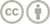 Except where otherwise noted, this work by the Washington Office of Superintendent of Public Instruction is licensed under a Creative Commons Attribution License. All logos and trademarks are property of their respective owners. Sections used under fair use doctrine (17 U.S.C. § 107) are marked.